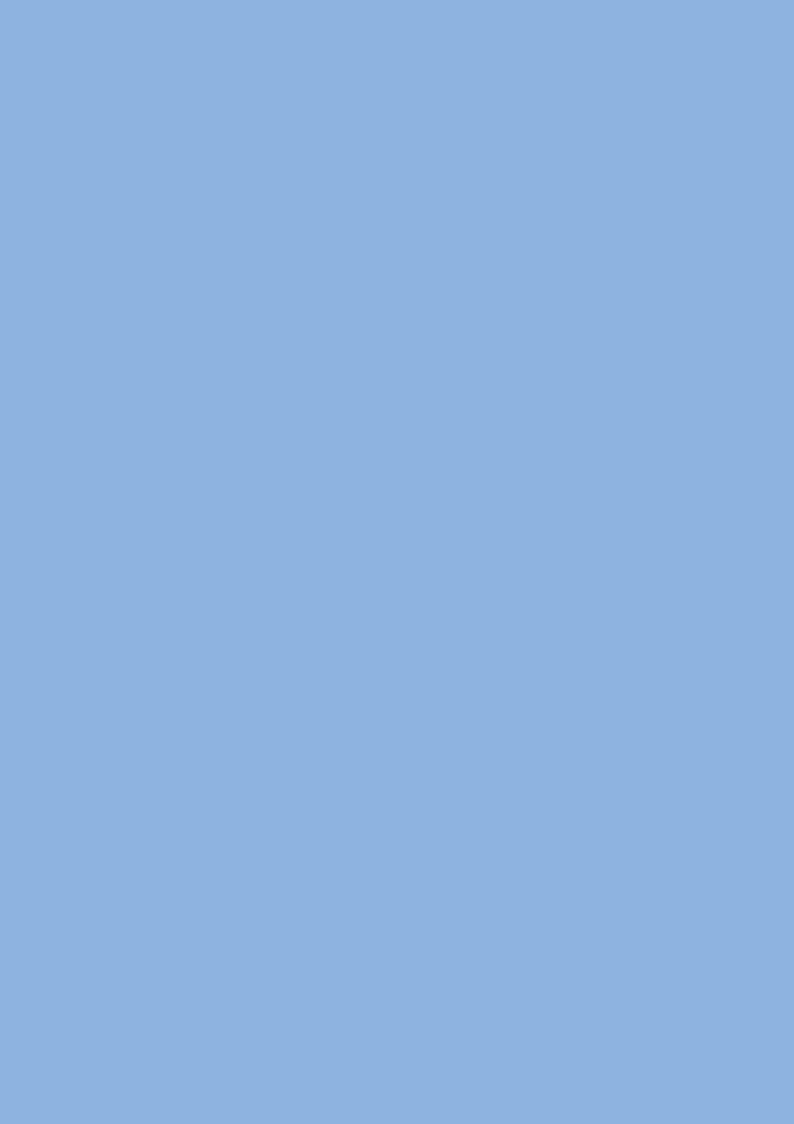 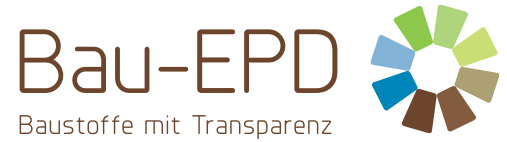 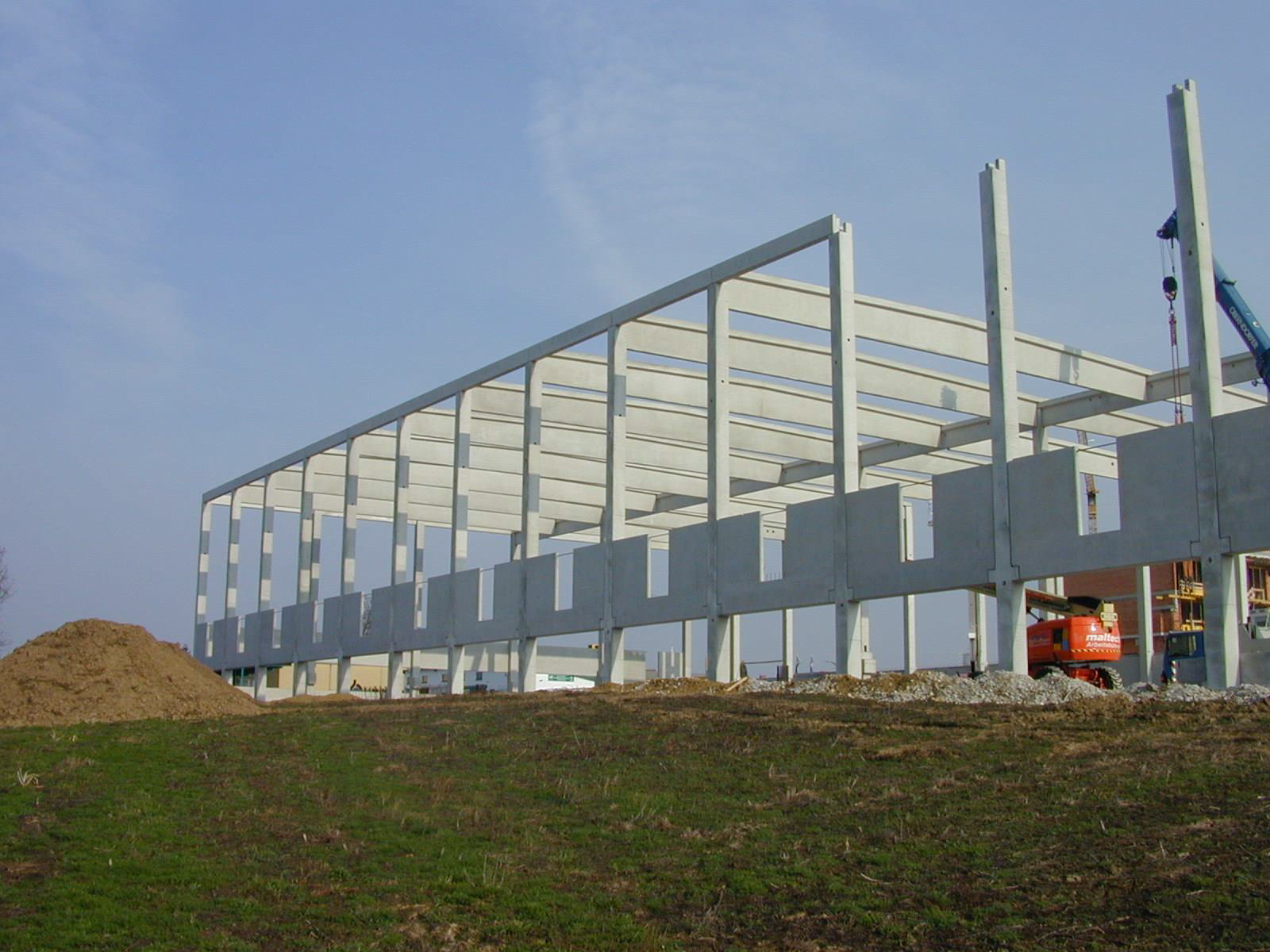 Impressum  Herausgeber:  Bau EPD GmbH  Seidengasse 13/3  A-1070 Wien  http://www.bau-epd.at   office@bau-epd.at  Nachverfolgung der Versionen  Seite 2 von 23  Inhaltsverzeichnis  1. Geltungsbereich .............................................................................................................................................................. 4  2. 	Produkt- / Systembeschreibung ...................................................................................................................................... 4  2.1 Allgemeine Produktbeschreibung ................................................................................................................................... 4  
2.2 Produktrelevanten Normen, Regelwerke und Vorschriften ............................................................................................. 4  
2.3 Anwendungsbereiche ..................................................................................................................................................... 6  
2.4 Technische Daten ........................................................................................................................................................... 6  
2.5 Lieferbedingungen .......................................................................................................................................................... 7  3. 	Lebenszyklusbeschreibung ............................................................................................................................................. 7  
3.1 Grundstoffe (Hauptkomponenten und Hilfsstoffe) ........................................................................................................... 7  
3.2 Herstellung ...................................................................................................................................................................... 8  
3.3 Verpackung ..................................................................................................................................................................... 8  
3.4 Transporte ...................................................................................................................................................................... 8  
3.5 Produktverarbeitung und Installation............................................................................................................................... 9  
3.6 Nutzungsphase ............................................................................................................................................................... 9  
3.7 Nachnutzungsphase ....................................................................................................................................................... 9  
3.8 Weitere Informationen ..................................................................................................................................................... 9  4. Ökobilanz ...................................................................................................................................................................... 10  
4.1 Methodische Annahmen ............................................................................................................................................... 10  
4.2 Deklaration der methodische Annahmen ...................................................................................................................... 11  
4.3 Angaben zum Lebenszyklus für die Ökobilanz ............................................................................................................. 13  
4.4 Deklaration der Umweltindikatoren ............................................................................................................................... 16  
4.5 	Interpretation der LCA-Ergebnisse................................................................................................................................ 17  5. Gefährliche Stoffe und Emissionen in Raumluft und Umwelt ........................................................................................ 18  
5.1 Deklaration besonders besorgniserregender Stoffe ...................................................................................................... 18  
5.2 VOCs ............................................................................................................................................................................ 19  
5.3 Formaldehyd ................................................................................................................................................................. 19  
5.4 Radioaktivität ................................................................................................................................................................ 19  
5.5 Auslaugung ................................................................................................................................................................... 20  6. 	Literaturhinweise ........................................................................................................................................................... 21  6.1 Literaturhinweise in der EPD ........................................................................................................................................ 21  
7. 	Verzeichnisse und Glossar ........................................................................................................................................... 22  7.1 Abbildungsverzeichnis .................................................................................................................................................. 22  
7.2 Tabellenverzeichnis ...................................................................................................................................................... 22  
7.3 Abkürzungen ................................................................................................................................................................. 22  Seite 3 von 23  1. Geltungsbereich  Dieses Dokument enthält die Anforderungen an eine Umwelt-Produktdeklaration (EPD) Typ III des Programms der Bau-EPD GmbH für  vorgefertigte Betonerzeugnisse entsprechend der ÖNORM EN 15804.   Das Dokument gilt für:   Beton zur Verwendung in Fertigteilen   unbewehrte Erzeugnisse (Fertigteile, Platten und Steine) aus Beton unterschiedlicher Formate, Größen und  
Einsatzgebiete/Anwendungszwecke mit/ohne Wärmedämmung   	(Stahl-)Bewehrte bzw. vorgespannte Fertigteile aus Beton unterschiedlicher Formate, Größen und  
Einsatzgebiete/Anwendungszwecke mit/ohne Wärmedämmung   Holzspanbeton-Erzeugnisse unterschiedlicher Formate, Größen und Einsatzgebiete/Anwendungszwecke mit/ohne  
Wärmedämmung   Für Konstruktionen aus Beton mit glasfaserverstärkten Kunststoff-Stäben o.ä. verstärkte Elemente oder Faserbeton mit Glasfasern,  Stahlfasern oder Kunststofffasern (UHPC) muss das PKR-Dokument gegebenenfalls erweitert werden.  Die Anforderungen an die EPD umfassen:   Anforderungen aus der ÖNORM EN 15804 als Europäische Kern-EPD   Anforderungen aus der europäischen Norm prEN 16757:2015 (E)  
 Komplementäre Anforderungen an EPD der Bau EPD GmbH  Die Rechenregeln für die Ökobilanz und Anforderungen an den Hintergrundbericht sind im Dokument „Allgemeine Regeln für  Ökobilanzen und Anforderungen an den Hintergrundbericht – PKR-Teil A“ der Bau EPD GmbH festgelegt. Zusätzlich gilt das  Basisdokument für das EPD-Programm der Bau EPD GmbH.  2. Produkt- / Systembeschreibung  2.1 Allgemeine Produktbeschreibung  Für die Produktbeschreibung müssen die Eigenschaften des deklarierten Produktes beschrieben werden. Eine etwaige  Durchschnittsbildung (Branchen EPD) ist gesondert zu erläutern.   Orientierungspunkte für die allgemeine Produktbeschreibung:   Getrennte Beschreibung der Produkte gemäß der zutreffenden Produktnorm unter Angabe der Typbezeichnungen   Beschreibung der charakteristischen Bestandteile   Eventuelle Erläuterung anhand eines Beispiels:  Die deklarierten Produkte sind z.B. stahlbewehrte (oder vorgespannte) Fertigteile aus Beton unterschiedlicher Formate, Größen und  Einsatzgebiete/Verwendungszwecke. Der Beton wird aus Zuschlagstoffen, Wasser, hydraulischen Bindemitteln (Zement), Zusatzmitteln  und Zusatzstoffen hergestellt. Zuschlagsstoffe für Beton sind z.B. Gesteinskörnungen, für Leichtbeton z.B. Ziegelsplitt oder Blähton, für  Holzspanbeton sind es Holzspäne, etc. Die Fertigteile können je nach projektspezifischen Anforderungen z.B. auch mit einer  Wärmedämmung aus EPS (Expandiertem Polystyrol), XPS (Extrudiertem Polystyrol), PUR (Polyurethan), Holzfaserdämmplatten etc. oder  mit Füllbeton versehen bzw. in Sandwichbauweise hergestellt werden.  2.2 Produktrelevanten Normen, Regelwerke und Vorschriften  Die zutreffende Norm oder eine vergleichbare nationale Regelung muss genannt werden.    Beispiele von Normen für vorgefertigte Betonerzeugnisse in Österreich sind in Tabelle 1 angeführt:  	  Seite 4 von 23  Tabelle 1:  ÖNORMEN für vorgefertigte Betonerzeugnisse in Österreich  Seite 5 von 23  Optional: Nachweise im Rahmen der CE- oder ÜA-Kennzeichnung wie Zertifikate der Leistungsbeständigkeit, Zertifikate der Konformität  der werkseigenen Produktionskontrolle, Leistungserklärungen, Registrierungsbescheinigungen, Europäische Technische Bewertungen  und Bautechnische Zulassungen können zitiert werden.  2.3 Anwendungsbereiche  Der Einsatzzweck der genannten Produkte ist zu spezifizieren, dabei sind die einzelnen Anwendungen mit Funktionen in Text oder  Tabellen anzugeben.  2.4 Technische Daten   Für Produkte, die eine CE-Kennzeichnung nach der Bauproduktenverordnung  aufweisen, sind in der EPD mindestens jene technischen  Daten anzugeben, die auch in der Leistungserklärung des Herstellers stehen müssen. Welche Daten das sind, ist dem Dokument zu  entnehmen, welches der CE-Kennzeichnung zugrunde liegt: der harmonisierten europäischen Norm oder der Europäischen Technischen  Bewertung. (Anmerkung: dies gilt nicht für den Beton sondern nur für ein Fertigteil)  Die in Tabelle 2 angeführten (bau)technischen Daten sind, unter Verweis auf die Prüfnorm anzugeben. Eine Angabe in den  unterschiedlichen Kategorien 	ist nur dann durchzuführen, wenn diese für das deklarierte Produkt relevant sind.  Tabelle 2: Technische Daten des deklarierten Bauproduktes  Seite 6 von 23  Für Holzbeton müssen folgende zusätzliche technische Daten gemäß ÖNORM 14474 angegeben werden:  Anmerkung:   
Einzel-EPDs:  
Für Einzel-EPDs sind die technischen Daten des Produktes wie in Tabelle 1 gefordert anzuführen.  Durchschnitts-EPDs:  Für Durchschnitts-EPD bzw. „Branchen-EPD“,. „Gruppen-EPD“ oder „Verbands-EPD“ oder auch EPDs über mehrere Werke und/oder  Produkte kann in der Tabelle ein Durchschnitt oder eine Bandbreite angegeben werden bzw. mit „siehe Produktdatenblätter“ ein Hinweis  auf die einzelnen technischen Produktdatenblättern gegeben werden. Die technischen Daten sind bei den Herstellern abzufragen. Der  Hersteller hat dafür zu sorgen, dass die relevanten Daten zur Verfügung gestellt werden. Der Ersteller der EPD (Bilanzierer) muss im EPD- Dokument die Bezugsquellen anführen bzw. angeben, wo die technischen Daten abrufbar sind.  Im Falle einer Durchschnitts-EPD ist als zusätzliche Angabe der in der Ökobilanz verwendete Durchschnittswert für die  Rohdichte/Flächengewicht anzuführen.  Durchschnittswert Rohdichte in vorliegender Ökobilanz: XX kg/m³  bzw.   Durchschnittswert Flächengewicht in vorliegender Ökobilanz: XX kg/m²  Beschreibung der Durchschnittsbildung  Optional können weitere technische Kenndaten angeführt werden, wenn diese für die Unterscheidung bzw. die Spezifizierung der/des  Produkte/s erforderlich sind.  2.5 Lieferbedingungen  Textliche Beschreibung zum Lieferzustand, den Liefereinheiten, Abmessungen sowie den Lagererfordernissen, die für das/die  deklarierte/n Produkt/e wichtig sind.  3. Lebenszyklusbeschreibung  3.1 Grundstoffe (Hauptkomponenten und Hilfsstoffe)  Die Produktkomponenten und/oder Inhaltsstoffe sind in Masse-% anzugeben, um den Nutzer der EPD zu befähigen, die  Zusammensetzung des Produkts im Lieferzustand zu verstehen. Diese Angaben sollen auch die Sicherheit und Effizienz bei Einbau,  Nutzung und Entsorgung des Produkts unterstützen.  Die Angabe der Masse-% kann genau oder als Bereich (Bandbreite) analog zu REACH1 erfolgen. Die Menge an Stoffen, die unter 1 Masse- % im Gesamtprodukt ausmachen, kann mit „< 1 Masse-%“ angeführt werden.  1 Verordnung (EG) Nr. 1907/2006 des Europäischen Parlaments und des Rates vom 18. Dezember 2006 zur Registrierung, Bewertung,  Zulassung und Beschränkung chemischer Stoffe (REACH), zur Schaffung einer Europäischen Agentur für chemische Stoffe, zur  
Änderung der Richtlinie 1999/45/EG und zur Aufhebung der Verordnung (EWG) Nr. 793/93 des Rates, der Verordnung (EG) Nr.  
1488/94 der Kommission, der Richtlinie 76/769/EWG des Rates sowie der Richtlinien 91/155/EWG, 93/67/EWG, 93/105/EG und  
2000/21/EG der Kommission  Seite 7 von 23  Die Produktkomponenten sind so weit zu definieren, dass ihre Art klar erkennbar ist, aber Firmengeheimnisse nicht offengelegt werden.  Für die Additive sind mindestens die Funktion und die Substanzklasse bzw. chemische Gruppe (z.B. hydraulische Bindemittel) anzugeben.  Tabelle 3: Grundstoffe (Aufzählung beispielhaft, siehe prEN 16757:2014 Punkt 6.2.2)  x) Fußnote zu jedem Bestandteil mit kurzer Erklärung zu Stoff und Rohstoffgewinnung (Recycling, etc.)  Bezüglich der „Deklaration besonders besorgniserregender Stoffe“ (SVHC) und „gefährlicher Stoffe“ gemäß REACH / CLP2, deren Gehalt  die Grenzwerte für ihre Registrierung durch die Europäische Chemikalienagentur überschreitet, siehe Punkt 5.1 „Deklaration besonders  besorgniserregender Stoffe“  3.2 Herstellung   Der Herstellungsprozess muss beschrieben und kann mit einer einfachen Grafik illustriert werden. Gilt die EPD für mehrere Standorte,  müssen die Produktionsverfahren aller Standorte beschrieben werden bzw. eine sinnvolle zusammenfassende Beschreibung eingefügt  werden. Qualitätsmanagementsysteme, Umweltmanagementsystem o.ä. können genannt werden.  3.3 Verpackung  Angaben zu Verpackungsmaterialien, welche während des Lebenszyklus eines Produktes anfallen:  
 Art (Folie, Palette, etc.),    Material (Papier, Polyethylen,…; ggf. inkl. Herkunft, z.B. Altpapier) und    mögliche Nachnutzung (z.B. Mehrweg-Paletten).   3.4 Transporte  Beschreibung der Auslieferung:   Wege und Transportmittel  2 Verordnung (EG) Nr. 1272/2008 des Europäischen Parlaments und des Rates vom 16. Dezember 2008 über die Einstufung,   Kennzeichnung und Verpackung von Stoffen und Gemischen, zur Änderung und Aufhebung der Richtlinien 67/548/EWG und  
1999/45/EG und zur Änderung der Verordnung (EG) Nr. 1907/2006  Seite 8 von 23  3.5 Produktverarbeitung und Installation  Beschreibung der Art der Bearbeitung, der einzusetzenden Maschinen, Werkzeuge, Staubabsaugung, etc., der Hilfsstoffe, sowie der  Maßnahmen zur Lärmminderung.  Hinweise auf Regeln der Technik und des Arbeits- und Umweltschutzes sind möglich.  Verweise auf detaillierte Verarbeitungsrichtlinien und Hinweise zur sicheren Verarbeitung (safe use instruction sheet) des Herstellers sind  erwünscht.  3.6 Nutzungsphase  3.6.1 Nutzungszustand  Bei Betonfertigteilen treten bei ordnungsgemäßer Planung, sach- und fachgerechtem Einbau und störungsfreier Nutzung keine  Änderungen der stofflichen Zusammensetzung über den Zeitraum der Nutzung auf.  3.6.2 Umwelt & Gesundheit während der Nutzung  Angabe von Umweltwirkungen auf Grund von Wirkungsbeziehungen zwischen Produkt, Umwelt und Gesundheit.  Verweis auf Ergebnisse der Bestimmung der VOC-Emissionen (Kapitel 5.2) und der Radioaktivitätsmessungen (Kapitel 5.3).  3.6.3 Nutzungsdauer  Die Angabe der Referenz-Nutzungsdauer (engl.: Reference Service Life, RSL) ist zwingend für EPDs, welche mit der Ökobilanz die gesamte  Nutzungsphase (Module B1-B7) abdecken oder ein Szenario enthalten, das sich auf die Nutzungsdauer des Produktes bezieht („von der  Wiege bis zur Bahre“).   Die Berechnung erfolgt gemäß Kapitel 4.3.1.  Die für die Ökobilanz herangezogene Referenznutzungsdauer (RSL) ist in Kap. 4.3.1 Referenznutzungsdauer anzugeben.  3.7 Nachnutzungsphase  3.7.1 Wiederverwendung und Recycling  Möglichkeiten der Wiederverwendung und des Recyclings sind zu beschreiben.   3.7.2 Entsorgung  Die möglichen Entsorgungswege sind zu nennen.  Die EAK-Abfallschlüsselnummer (Abfallcode nach europäischem Abfallverzeichnis) ist anzugeben.  3.8 Weitere Informationen  Optionale Angabe der Bezugsquelle von weiteren Informationen z.B. Homepage, Produktdatenblatt, etc. ...  Seite 9 von 23  4. Ökobilanz  4.1 Methodische Annahmen   4.1.1 Spezielle Regeln für die Ökobilanz von Betonfertigteilen  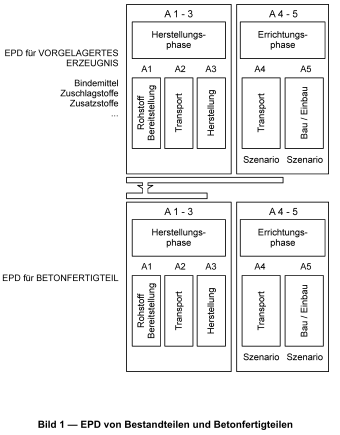 Abbildung 1: EPD von Bestandteilen und Betonfertigteilen gemäß prEN 16757  A1-A3 (siehe auch prEN 16757 Punkt 6.3.4.2 und 6.3.6) Verweis auf EN 15804  In der Herstellungsphase ist eine Darstellung von sämtlichen Stoffen, Produkten und Energien, als auch eine Übersicht der  Abfallbehandlung und der Beseitigung anzugeben.  Dieses Modul (A1, A2 und A3) kann in aggregierter Form ausgewertet und angegeben werden.   Bilanzierung von Sekundärrohstoffen:   o Sammlung und Sortierung von Abfällen gehört zum Entsorgungssystem des vorherigen Produktsystems.  o Extern bezogenen Roh- oder Brennstoffen, welche den Hersteller (abgesehen von Transportkosten) nichts kosten  
(z.B. minderwertige Recyclingprodukte, Brennstoffe aus altem Fett) sind als lastenfreie Produkte einzusetzen.   o Für alle anderen Sekundärrohstoffe, die zugekauft werden (z.B. Recycling-Materialien), ist eine ökonomische  
Allokation durchzuführen.  o Die Aufbereitung der Abfälle mit der Intention für eine spätere Verwendung als Sekundärrohstoff im betrachteten  
Produktsystem ist dem betrachteten Produktsystem zuzuordnen.   o Die Aufwände des Transports vom Aufbereitungsort zur Produktionsstätte und allfällige Wiederaufbereitungsschritte  
sind ohne Allokation zu bilanzieren, d.h. dem betrachteten System zuzuordnen.   Co-Produkt-Allokation:   o Entstehen bei der Herstellung Produkte, die rezykliert werden können, ist eine ökonomische Allokation  durchzuführen.   Seite 10 von 23  o Co-Produkte, welche gegebenenfalls von der Deklaration ausgenommen wurden und deren Stoffflüsse nicht aus den  
Produktionsdaten herausgerechnet werden können, unterliegen den Allokationsregeln der allgemeinen Richtlinie für  
die Ökobilanz.  A1-A3 – Übersteigen Materialverluste die Grenze von 1 %, so sind diese bei der Verarbeitung zu erheben und anzugeben, weiters ist in  diesem Fall zu deklarieren, wie mit Restbetonen verfahren wird (Werksinternes Recycling etc).   Sollten für einzelne Bestandteile eines Produktes (vorgelagerte Produkte) keine Sachbilanzdaten (LCI) zur Verfügung stehen, so ist es  
möglich, die notwendigen Informationen zu den Umweltwirkungen für vorgelagerte Produkte oder Füllbeton aus  
Umweltproduktdeklarationen (EPD) zu entnehmen. Dabei sollten möglichst kompatible EPD Daten aus dem gleichen oder einem  
ähnliche EPD System übernommen werden.  A4-A5 (siehe auch prEN 16757 Punkt 6.3.4.3 sowie 6.3.8.1) Verweis auf EN 15804   Beschreibung der Art der Bearbeitung, der einzusetzenden Maschinen, Werkzeuge, Staubabsaugung etc., Verbrauch an  Befestigungsmaterialien und Hilfsstoffen sowie der Maßnahmen zur Lärmminderung.   
 Mindestvorgaben für Materialverluste  o 0 % Verlust beim Transport und Einbau (wird das Teil beschädigt, ist es auszutauschen. Dies kommt nur bei höherer  
Gewalt vor und darf vernachlässigt werden).  Gemäß prEN 16757:2014 Punkt 6.2.2 können die Wirkungsindikatoren für das Modul A5 wie folgt berechnet werden:  ANMERKUNG: Während der Errichtungsphase können zusätzliche Bestandteile zum Betonfertigteil hinzugefügt werden, um die  festgelegte funktionale Einheit zu erhalten; in diesem Fall sollten diese Bestandteile auch während der dazugehörigen Phase  berücksichtigt werden. BEISPIEL:  Befestigungsmittel, Mörtel, strukturelle Deckschicht usw.  Zu beachten: Der Füllbeton wird immer auf der Baustelle in die Schalungselemente verfüllt. Die Herstellungsaufwände für den  Füllbeton werden deshalb immer in der Errichtungsphase A5 deklariert.  B1-B7  Es ist gemäß prEN 16757:2014, Punkt 6.3.8.2 „Nutzungsphase“ vorzugehen.  Anmerkung zur Carbonatisierung gemäß prEN 16757:2014 Punkt 6.3.4.1.1  Innerhalb der Systemgrenzen muss die Wirkung der Carbonatisierung während der Verwendungsphase und den Phasen des Lebenszyklus  des Produkts berücksichtigt werden. Wenn das Modul D verwendet wird, sind zusätzliche Auswirkungen zu berücksichtigen.   Um zwischen den Leistungen innerhalb und außerhalb der Systemgrenzen unterscheiden zu können, legt 6.3.4.5 <prEN16757:2015> die  Systemgrenzen des Endes der Nutzungsphase fest.   Anhang D des Normenentwurfes <der prEN 16757> bietet mehrere Möglichkeiten, um die Kohlendioxidsequestrierung in den  verschiedenen  Phasen des Lebenszyklus zu beurteilen.   C1 - C4 und D (siehe auch prEN 16757 Punkt 6.3.4.5 und 6.3.4.6)  Wird die Entsorgungsphase bilanziert, muss mindestens ein Szenario die Deponierung des Betons enthalten. Es können weitere Szenarien  für Recycling beschrieben werden.  Siehe auch prEN 16757 Punkt 6.3.8.3 „Entsorgung“.  4.2 Deklaration der methodische Annahmen  4.2.1 Typ der EPD, Systemgrenze  Für Betonfertigteile sind in Österreich EPDs von der Wiege bis zur Bahre zu erstellen.  Wird nur der dafür notwendige Beton bilanziert, kann eine EPD von der Wiege bis zum Werkstor (= in diesem Fall der Ausgang des  Betonmischers) gerechnet werden, da er als Vorprodukt anzusehen ist.  Die in der Ökobilanz gemäß Kap. 5.5 „Systemgrenze“ der PCR Teil A „Rechenregeln für die Ökobilanz und Anforderungen an den  Hintergrundbericht“ berücksichtigten Module sind kurz zu beschreiben. Es soll ersichtlich werden, welche Prozesse in welchen Modulen  berücksichtigt sind.   Seite 11 von 23  4.2.2 Deklarierte Einheit/Funktionale Einheit  Die Deklarierte Einheit, der Massebezug und der Umrechnungsfaktor zu 1 kg sind in der dafür vorgesehenen Tabelle wie deklariert  anzugeben.  Die deklarierte Einheit kann auf 1 m² oder 1 m³ eines zu spezifizierenden Betonfertigteils/zu spezifizierender Betonfertigteile bezogen  werden. Die durchschnittliche Dichte bzw. das durchschnittliche Flächengewicht muss angegeben werden.  Andere deklarierte Einheiten sind zulässig, wenn die Umrechnung zu 1 m² bzw. 1 m³ transparent dargestellt wird.   Tabelle 4: Zu verwendende Tabelle für Deklarierte Einheit= 1 m3  Tabelle 5: Zu verwendende Tabelle für Deklarierte Einheit = 1 m2  Anmerkung:  Die Funktionale Einheit für Betonfertigteile beruht auf der Funktion, die das Produkt im Bauwerk erfüllt, und der  
Referenznutzungsdauer des Produkts und hängt von der Art des Betonfertigteils ab. Die funktionale Einheit ist als  
Funktion der Verwendung des Produkts im Bauwerk definiert (Auszug Kapitel 6.3.1 prEN 16757). Als funktionale Einheit  
kann zum Beispiel 1 Stück Fertigteil angegeben werden.  4.2.3 Durchschnittsbildung  Falls Durchschnitte über verschiedene Produkte deklariert werden, ist die Durchschnittsbildung zu erläutern. Vorgabe aus PKR A  „Allgemeine Regeln für Ökobilanzen und Anforderungen an den Hintergrundbericht“: Die Daten werden für die Durchschnitts-EPD  entsprechend der Produktionsmengen auf Indikatorebene gemittelt.  4.2.4 Abschätzungen und Annahmen  Hier sind die für die Interpretation der Ökobilanz wichtigen Annahmen und Abschätzungen anzuführen, die nicht in anderen Punkten  bereits abgehandelt sind.  4.2.5 Abschneidekriterien  Die Anwendung der Abschneidekriterien gemäß PKR - Teil A „Allgemeine Regeln für Ökobilanzen und Anforderungen an den  Hintergrundbericht“ sind hier zu dokumentieren.  4.2.6 Daten  Die Qualität der erhobenen Daten ist zu beschreiben. Die Quellen der Hintergrunddaten sind anzuführen und ggf. notwendige  Ergänzungen zur Qualität der verwendeten Daten zu machen (Bsp.: Abschätzung). Dabei ist das Alter/Bezugsjahr des verwendeten  Datenmaterials anzugeben.  4.2.7 Betrachtungszeitraum  Der Betrachtungszeitraum und die daraus resultierenden Durchschnitte müssen dokumentiert werden.  4.2.8 Allokation  Die für die Berechnung relevanten Allokationen (Verteilungen von Aufwendungen auf unterschiedliche Produkte) sind zu nennen:   Allokation beim Einsatz von Rezyklat bzw. Sekundärrohstoffen   Allokation von eingesetzten Energien, Hilfs- und Betriebsstoffe zu den einzelnen Produkten eines Werkes   Gutschriften aus dem Recycling und/oder der thermischen Verwertung von Verpackungsmaterialien und  Produktionsabfällen   Gutschriften aus dem Recycling des rückgebauten Produktes  Dabei ist auf die Module Bezug zu nehmen, in denen die Allokationen erfolgen.  Seite 12 von 23  Allokation von Nebenprodukten gemäß prEN 16757:2014 Punkt 6.4.3.2:  Wenn  der  Beitrag  am  Betriebseinkommen  der  zugehörigen  Hauptprodukte  von  Nebenprodukten  [z. B.  bei Roheisen Hüttensandmehl  oder gemahlene granulierte Hochofenschlacke (GGBS) – en: Ground Granulated Blastfurnace Slag]  in  der  Größenordnung  von 1 % oder  darunter liegt, dann sind dem Nebenprodukt keine Auswirkungen  zuzuordnen. In sämtlichen anderen Fällen muss die Allokation auf  ökonomischen Werten basieren.   ANMERKUNG  Beispiele von Nebenprodukten sind:    gemahlene granulierte Hochofenschlacke (GGBS)    Zinkschlacke;    pulverisierte Brennstoffasche (PFA);    Gießereisand;    Silicastaub;    Schieferzuschlagstoff;    Metakaolin;    Ölschiefer;   Holzspäne  4.3 Angaben zum Lebenszyklus für die Ökobilanz  Die betrachteten Lebensphasen sind in folgende Grafik einzutragen:  Tabelle 6: Deklarierte Lebenszyklusphasen  X = in Ökobilanz enthalten; MND = Modul nicht deklariert  Folgende Angaben (4.3.1 bis 4.3.6) sind für deklarierte Module zwingend, für nicht deklarierte Module optional.   Beispielhafte Einleitung: „Die folgenden technischen Informationen sind Grundlage für die deklarierten Module oder können für die  Entwicklung von spezifischen Szenarien im Kontext einer Gebäudebewertung genutzt werden, wenn Module nicht deklariert werden  (MND).“  Begründung falls Module in der Betrachtung nicht berücksichtigt werden  Falls im Zuge einer EPD Module nicht in der Bewertung berücksichtigt werden, ist dies gemäß 4.2.1 schlüssig zu begründen und  darzulegen.  Seite 13 von 23  4.3.1 Referenz Nutzungsdauer (Engl.: Reference-Service-Life, RSL)  Die RSL muss sich auf die deklarierte technische und funktionale Qualität des Produkts beziehen. Sie muss in Übereinstimmung mit  jeglichen spezifischen Regeln, die in den Europäischen Produktnormen bestehen, etabliert werden und muss die /ISO 15686-1, -2, -7 und  -8/ berücksichtigen. Wenn Angaben zur Ableitung von RSL aus Europäischen Produktnormen vorliegen, dann haben solche Angaben  Priorität.  Die Annahmen, auf denen die Bestimmung der Referenz-Nutzungsdauer beruht und für welche die Referenz-Nutzungsdauer  ausschließlich gilt, sind an dieser Stelle anzugeben. Einflüsse auf die Alterung bei Anwendung sind nach den Regeln der Technik zu  beschreiben.  Tabelle 7: Nutzungsdauer für Betonfertigteile in der Ökobilanz  Bezeichnung 	Wert 	Einheit  Betonfertigteile (Holzbeton-Erzeugnisse, etc.) 		 		Jahre  Anmerkung aus prEN 16757: 2014:  Richtwerte für die RSL von Betonfertigteilen, unter Berücksichtigung entsprechender (Misch-) Konstruktionen nach einschlägigen   (Produkt-) Normen und Szenarien für die Instandhaltung, sind in der Tabelle (Anhang E <der prEN 16575>) angegeben. Die RSL kann sogar  noch höher sein, wenn weitere Szenarien für Reparatur oder Sanierung in Betracht gezogen werden.  4.3.2 A1-A3 Herstellungsphase   Beschreibung der Rohstoffgewinnung, -verarbeitung und der geographischen Herkunft der Rohstoffe sowie des Transports (A1  und A2)   Detaillierte Beschreibung des/der Herstellprozesse/s (A3)   Angabe des bilanzierten Produktionszeitraums  Bei Gruppen- und Branchen-EPDs sind sämtliche unterschiedliche Produktionsverfahren, welche für die Herstellung eines Produktes  angewendet werden, zu beschreiben..  Tabelle 8: Energie- und Wasserbedarf für die Herstellung pro m³ produziertes Produkt  Angaben zur Quantität und Qualität von Abgasen, Abwässern und Abfällen sind zu machen.   Die Abfälle werden mit der jeweiligen Abfallschlüsselnummer pro Tonne Endprodukt deklariert.   Ein aussagekräftiges Flussdiagramm des Herstellungsprozesses soll die Verständlichkeit der Beschreibung erhöhen.  4.3.3 A4-A5 Errichtungsphase  Beschreibung der Szenarien für Transport und Einbau  Die Parameter in Tabelle 7 und 8 und deren gelistete Einheiten sind zur Berechnung der Umweltwirkungen der Errichtungsphase  heranzuziehen.  Seite 14 von 23  Tabelle 9: Beschreibung des Szenarios für „Transport zur Baustelle (A4)“ (gem. Tabelle 7 der ÖNORM EN 15804)  Tabelle 10: Beschreibung des Szenarios für „Einbau in das Gebäude (A5)“ (gem. Tabelle 8 der ÖNORM EN 15804)  4.3.4 B1-B7 Nutzungsphase  Für die Stadien B1 Nutzung, B2 Instandhaltung und B3 Reparatur werden keine Szenarien entwickelt, da der Verbrauch von  Reparaturmaterialien und Energie vernachlässigbar erscheint (es wird von einer Herstellung nach Regeln der Technik ausgegangen).   In der Nutzungsphase (B1) finden keine für die Ökobilanz relevanten Stoff- und Energieflüsse statt. Es finden keine Instandhaltungs- und  auch keine Reparaturprozesse statt, die Module B2 und B3 verursachen daher keine Umweltwirkung. Der Ersatz des Produkts (B4) bzw.  die Erneuerung des umgebenden Bauteils (B5) führt unmittelbar zur Entsorgungsphase C des Produkts. Die Module B6 und B7 sind nicht  relevant für das Produkt.  4.3.5 C1-C4 Entsorgungsphase  Kurze Beschreibung des Entsorgungsprozesses und der angenommen Szenarien (z.B. für den Transport)  Tabelle 11: Beschreibung des Szenarios für „Entsorgung des Produkts (C1 bis C4)“ (gem. Tabelle 12 der ÖNORM EN 15804)  (Sammelverfahren und Rückholverfahren sind in einer Fußzeile gesondert zu definieren)  Seite 15 von 23  4.3.6 D Wiederverwendungs- Rückgewinnungs- und Recyclingpotenzial  Kurze Beschreibung der Annahmen zum Wiederverwendungs-, Rückgewinnungs- und Recyclingpotenzial  Tabelle 12: Beschreibung des Szenarios für „Wiederverwendungs- Rückgewinnungs- und Recyclingpotenzial (Modul D)“  Flussdiagramm der Prozesse im Lebenszyklus  Um das untersuchte Produktsystem zu illustrieren, muss die EPD ein einfaches Flussdiagramm der Prozesse enthalten, die in der  Ökobilanz behandelt werden. Diese müssen mindestens in die Phasen des Lebenszyklus des Produkts unterteilt sein (Herstellung,  optional: Errichtung, Nutzung und Entsorgung). Die Phasen können auch weiter unterteilt werden.  4.4 Deklaration der Umweltindikatoren  Die Deklaration der Umweltindikatoren ist entsprechend der deklarierten Lebenszyklusphasen in folgenden Tabellen aufzulisten. Die  Zahlenwerte sind mit drei gültigen Stellen anzugeben, ggf. in exponentieller Darstellung (Bsp. 1,23E-5 = 0,0000123). Je Wirkungsindikator  muss ein einheitliches Zahlenformat gewählt werden. Werden Module nicht deklariert so ist in der entsprechenden Spalte MND zu  vermerken.  Tabelle 13: Parameter zur Beschreibung der Wirkungsabschätzung  Seite 16 von 23  Tabelle 14: Parameter zur Beschreibung des Ressourceneinsatzes  Tabelle 15: Parameter zur Beschreibung von Abfallkategorien  Tabelle 16: Parameter zur Beschreibung des Verwertungspotenzials in der Entsorgungsphase  4.5 	Interpretation der LCA-Ergebnisse  Regelung zur Interpretation siehe PKR-A Teil Basisdokument.  Seite 17 von 23  5. Gefährliche Stoffe und Emissionen in Raumluft und Umwelt  Grundsätzlich gilt, dass sämtliche Aussagen mit Messdaten zu belegen sind (Vorlage der entsprechenden Nachweise). Bei zu  deklarierenden Substanzen unter der Nachweisgrenze der Messung ist diese in der Deklaration anzugeben. Interpretierende Aussagen  wie „…frei von…“ oder „… sind völlig unbedenklich…“ sind nicht zulässig. Falls für den Anwendungsbereich relevant, oder aufgrund der  Materialzusammensetzung im Produkt ableitbar sind geeignete Nachweise zu erbringen. Die Methoden für die Nachweise und die  Prüfbedingungen sind anzugeben. Werden Nachweise nicht erbracht ist dies in der EPD zu begründen.  5.1 Deklaration besonders besorgniserregender Stoffe  Einsatzstoffe mit den in der Tabelle angeführten Gefahrstoffeigenschaften sind zu deklarieren:  Tabelle 17: Deklaration von Einsatzstoffen mit Gefahrstoffeigenschaften  Sind die der Tabelle genannten Stoffe im Produkt nicht enthalten, so ist in die Spalte „Chemische Bezeichnung (CAS Nummer)  einzutragen: „Keine derartigen Substanzen im Produkt enthalten“.  Anmerkung:   Stoffe, die als besonders besorgniserregend eingestuft sind (SVHC) müssen in EPDs gemäß EN 15804 deklariert werden. Die REACH- Verordnung sieht ein Zulassungsverfahren für besonders besorgniserregende Stoffe vor. Der Status als besonders besorgniserregender  Stoff wird offiziell bestätigt durch die ECHA3, indem sie den Stoff in der Kandidatenliste auf ihrer Homepage veröffentlicht.  Gefährdungskriterien, die zur Einstufung in besonders besorgniserregende Stoffe führen können sind:   Einstufung als Stoff mit krebserzeugenden, erbgutverändernden oder fortpflanzungsgefährdenden Eigenschaften    Stoffe mit PBT-/vPvB-Eigenschaften   Stoffe mit endokriner Wirkung oder ähnlich besorgniserregenden Eigenschaften  Eine Ausnahme der Deklarationspflicht besteht für Stoffe und Zubereitungen, die während der Herstellung die Gefährlichkeitsmerkmale  verlieren (z.B. durch Ausreagieren).Wenn ein Bestandteil die REACH-Grenzwerte nicht überschreitet, muss keine Deklaration in der EPD  
erfolgen. In den EPD soll folgender Satz bzw. Fußnote übernommen werden: „Das Produkt XXX weist keine in der Tabelle angeführten  Gefahrstoffeigenschaften auf und ist nicht eingestuft. Fußnote: Der  Gehalt  an  XXXX  unterschreitet  die  Grenzwerte  für  die   
Registrierung  durch  die  Europäische Chemikalienagentur.“  3 European Chemicals Agency: http://echa.europa.eu/de  Seite 18 von 23  5.2 VOCs   Wenn es keine Vorschriften bezüglich VOC-Emissionen gibt, um das Produkt auf den Markt zu bringen, kann dies vermerkt werden. Diese  Angabe ist dann nicht Teil einer Kern-EPD gemäß EN 15804.  Für Produkte, die im Innenraum angewendet werden. Prüfverfahren gemäß ISO 16000-6, -9, -11 unter Angabe von Messstelle, Datum  und Ergebnisangabe. Folgendes muss mindestens deklariert werden (Der VOC Nachweis ist bei verkürzter Gültigkeit der EPD (1 Jahr)  optional):     Tabelle 18: VOC Emissionen  Gegebenenfalls erläutern, weshalb nicht relevant!  5.3 Formaldehyd  Wenn es keine Vorschriften bezüglich Formaldehyd-Emissionen gibt, um das Produkt auf den Markt zu bringen, kann dies vermerkt  werden. Diese Angabe ist dann nicht Teil einer Kern-EPD gemäß EN 15804.  Beim Einsatz formaldehydhaltiger Komponenten ist die nachträgliche Formaldehydabgabe durch Prüfung nach EN 717-1 oder EN 120 zu  beurteilen. Das Messverfahren ist anzugeben.   Tabelle 19: Formaldehyd-Emissionen  Bezeichnung 	Wert 	Einheit  Formaldehyd-Emissionen sinngemäß nach Prüfnorm (28 Tage): 	 	ppm  Gegebenenfalls erläutern, weshalb nicht relevant!  5.4 Radioaktivität   Wenn es keine Vorschriften bezüglich Radioaktivität gibt, um das Produkt auf den Markt zu bringen:  Es gibt keine Vorschriften bezüglich Radioaktivität, um das Produkt auf den Markt zu bringen. Diese Angabe ist daher nicht Teil einer  Kern-EPD gemäß EN 15804.  Ansonsten:  Messung des Nuklidgehalts in Bq/kg für Ra-226, Th-232, K-40.  Die Beurteilung kann erfolgen nach:  •   ÖNORM S 5200  Oder  •   Richtlinie 2013/59/EURATOM DES RATES zur Festlegung grundlegender Sicherheitsnormen für den Schutz vor den Gefahren einer  Exposition gegenüber ionisierender Strahlung und zur Aufhebung der Richtlinien 89/618/Euratom, 90/641/Euratom, 96/29/Euratom,  97/43/Euratom und 2003/122/Euratom.  Seite 19 von 23  Für die Erstellung von EPDs ist eines der beiden genannten Grundlagendokumente zur Beurteilung der Radioaktivität heranzuziehen  (Norm bzw. EU-Richtlinie). In der EPD sind das verwendete Beurteilungsdokument und seine jeweils gültige Fassung anzuführen, sowie  die darin enthaltenen Berechnungsformeln und definierten Grenzwerte.  Der Nachweis ist unter Angabe der Prüfstelle sowie des Prüfberichtes mit Ausstellungsdatum und dem Ergebnis zu führen.   5.5 Auslaugung  Wenn keine Messungen erfolgen müssen, um das Produkt auf den Markt zu bringen, muss in der EPD bei diesem Kapitel „nicht relevant“  vermerkt werden.  Bei Relevanz: Analyse des Eluats nach geltenden Vorschriften. Das angewandte Verfahren ist zu dokumentieren. Messstelle / Protokoll /  Datum / Ergebnis  Gegebenenfalls erläutern, weshalb nicht relevant!  Seite 20 von 23  6. Literaturhinweise  6.1 Literaturhinweise in der EPD  Hier sind die relevanten Normen und Quellen für die Erstellung der EPD bzw. für die Produktdefinition aufzulisten. Der Vollnachweis ist in  folgender Form zu erbringen:  Autor, V. und Autor, V. (Jahr). Artikeltitel. Untertitel. Ort: Verlag.  Autor, V. (Jahr). Artikeltitel. In: Nachname, V. und Nachname, V. (Hrsg.): Name der Zeitschrift. Bd. 2 oder JahrgangsNr., 207- 
210.  Organisation (Jahr): Voller Name der Vorschrift oder Regel. Herausgabedatum. Ort: Gesetzgebendes Organ.  Entwurf ÖNORM EN 16575 – Nachhaltigkeit von Bauwerken – Umweltproduktdeklarationen – Produktkategorieregeln für  vorgefertigte Betonerzeugnisse - Ausgabe 2014-07-15  CEN/TC 229- Document Number 1796-PCR for Precast concrete - Launching of the CEN Enquiry – Date: 2014-03-28  Immer zu zitieren ist:  Zugrunde liegende Normenwerke:  ISO 14025   ÖNORM EN ISO 14025 Umweltkennzeichnung und -deklarationen – Typ III Umweltdeklarationen – Grundsätze und Verfahren  ISO 14040   ÖNORM EN ISO 14040 Umweltmanagement – Ökobilanz – Grundsätze und Rahmenbedingungen  ISO 14044  ÖNORM EN ISO 14044 Umweltmanagement – Ökobilanz – Anforderungen und Anleitungen  EN 15804  ÖNORM EN 15804 Nachhaltigkeit von Bauwerken – Umweltdeklarationen für Produkte – Grundregeln für die Produktkategorie  Bauprodukte. Ausgabe: 2014-04-15  Allgemeine Ökobilanzregeln  Allgemeine Regeln für Ökobilanzen und Anforderungen an den Hintergrundbericht (Projektbericht). Bau-EPD GmbH. in geltender Fassung  (Angabe der Versionsnummer und Datum)  Nutzungsdauerkatalog der Bau-EPD GmbH für die Erstellung von EPDs. Bau-EPD GmbH. in geltender Fassung (Angabe der  Versionsnummer und Datum)  Seite 21 von 23  7. Verzeichnisse und Glossar  7.1 Abbildungsverzeichnis  Abbildung 1: EPD von Bestandteilen und Betonfertigteilen gemäß prEN 16757 .............................................................................................. 10  7.2 Tabellenverzeichnis  Tabelle 1: ÖNORMEN für vorgefertigte Betonerzeugnisse in Österreich ............................................................................................................ 5  Tabelle 2: Technische Daten des deklarierten Bauproduktes............................................................................................................................. 6  Tabelle 3: Grundstoffe (Aufzählung beispielhaft, siehe prEN 16757:2014 Punkt 6.2.2) ...................................................................................... 8  Tabelle 4: Zu verwendende Tabelle für Deklarierte Einheit= 1 m3 .................................................................................................................... 12  Tabelle 5: Zu verwendende Tabelle für Deklarierte Einheit = 1 m2 ................................................................................................................... 12  Tabelle 6: Deklarierte Lebenszyklusphasen ..................................................................................................................................................... 13  Tabelle 7: Nutzungsdauer für Betonfertigteile in der Ökobilanz ........................................................................................................................ 14  Tabelle 8: Energie- und Wasserbedarf für die Herstellung pro m³ produziertes Produkt .................................................................................. 14  Tabelle 9: Beschreibung des Szenarios für „Transport zur Baustelle (A4)“ (gem. Tabelle 7 der ÖNORM EN 15804) ....................................... 15  Tabelle 10: Beschreibung des Szenarios für „Einbau in das Gebäude (A5)“ (gem. Tabelle 8 der ÖNORM EN 15804) .................................... 15  Tabelle 11: Beschreibung des Szenarios für „Entsorgung des Produkts (C1 bis C4)“ (gem. Tabelle 12 der ÖNORM EN 15804) ..................... 15  Tabelle 12: Beschreibung des Szenarios für „Wiederverwendungs- Rückgewinnungs- und Recyclingpotenzial (Modul D)“ ............................. 16  Tabelle 13: Parameter zur Beschreibung der Wirkungsabschätzung ............................................................................................................... 16  Tabelle 14: Parameter zur Beschreibung des Ressourceneinsatzes ................................................................................................................ 17  Tabelle 15: Parameter zur Beschreibung von Abfallkategorien ........................................................................................................................ 17  Tabelle 16: Parameter zur Beschreibung des Verwertungspotenzials in der Entsorgungsphase ...................................................................... 17  Tabelle 17: Deklaration von Einsatzstoffen mit Gefahrstoffeigenschaften ........................................................................................................ 18  Tabelle 18: VOC Emissionen ........................................................................................................................................................................... 19  Tabelle 19: Formaldehyd-Emissionen .............................................................................................................................................................. 19  7.3 Abkürzungen   7.3.1 Abkürzungen gemäß ÖNORM EN 15804  EPD Umweltproduktdeklaration (en: environmental product declaration)    PCR  	Produktkategorieregeln, (en: product category rules)   LCA   Ökobilanz, (en: life cycle assessment)   LCI    	Sachbilanz, (en: life cycle inventory analysis)   LCIA  Wirkungsabschätzung, (en: life cycle impact assessment)   RSL  	Referenz-Nutzungsdauer, (en: reference service life)    ESL   	Voraussichtliche Nutzungsdauer, (en: estimated service life)    EPBD Richtlinie zur Energieeffizienz von Gebäuden, (en: Energy Performance of Buildings Directive)  GWP  Treibhauspotenzial (en: global warming potential)   ODP  Abbaupotenzial der stratosphärischen Ozonschicht (en: depletion potential of the stratospheric ozone layer)   AP     Versauerungspotenzial von Boden und Wasser (en: acidification potential of soil and water)  EP    	Eutrophierungspotenzial (en: eutrophication potential)   POCP   Potenzial für die Bildung von troposphärischem Ozon (en: formation potential of tropospheric ozone)   ADP   Potenzial für die Verknappung von abiotischen Ressourcen (en: abiotic depletion potential)"  7.3.2 	 Abkürzungen gemäß vorliegender PKR  CE-Kennzeichnung 	franz. Communauté Européenne = „Europäische Gemeinschaft“ oder Conformité Européenne, soviel wie  
„Übereinstimmung mit EU-Richtlinien“  EPS 	Expandiertes Polystyrol  OIB 	Österreichisches Institut für Bautechnik  PUR 	Polyurethan  REACH 	Registration, Evaluation, Authorisation and Restriction of Chemicals (de: Verordnung über die Registrierung,  Bewertung, Zulassung und Beschränkung chemischer Stoffe  Seite 22 von 23  SVOC 	Semi-Volatile Organic Compounds (de: Schwerflüchtige organische Verbindungen)  TVOC 	Totals Volatile Organic Compounds (de: Gesamtmenge der flüchtigen organischen Verbindungen)  UHPC 	Ultra-High Performance Concrete (de: ultrahochfester faserverstärkter Beton)  ÜA-Kennzeichnung Übereinstimmungszeichen Austria  VOC 	Volatile organic compounds (de: Flüchtige organische Verbindungen)  XPS 	Extrudiertes Polystyrol  Seite 23 von 23  PCR Anleitungstexte für Bauprodukte  Aus dem Programm für EPDs (Environmental Product Declarations)  der Bau-EPD GmbH  www.bau-epd.at  Teil B: Anforderungen an die EPD für  Vorgefertigte Betonerzeugnisse  PCR-Code: 2.17.1   	Stand 16.05.2016  Version  Kommentar  Stand  1.0.0  Version 1.0 durch das PKR Gremium geprüft, von interessierten Kreisen  kommentiert, Kommentare wurden im PKR Gremium berücksichtigt und  
eingearbeitet  2.0.0  Änderungen Umlaufbeschluss PKR-Gremium vom 31.05.2015 Formulierung VOCs  
und Formaldehyd, eingefügt durch Sarah Richter  16.06.2015  3.0.0  Änderungen PKR-Gremiumsbeschluss 22.09.2015: Der Punkt „Umweltauswirkungen  
bei Brand, Wassereinwirkung, mechanische Zerstörung“ im Kapitel 2.4 Technische  
Daten wird ersatzlos gestrichen.  21.10.2015  4.0.0  Verpflichtung zur Angabe der für die Ökobilanz verwendeten Durchschnittswerte  
Rohdichte/Flächengewicht   05. 11. 2015  5.0.0  Nötige Anpassungen der Richtlinie für Holzspanmantelbeton, durch das PKR  
Gremium geprüft, Kommentare von interessierten Kreisen eingearbeitet. Durch  das PKR Gremium freigegeben für die EPD-Erstellung.   16.05.2016  ÖNORM  Titel  ÖNORM B 3256  Bordsteine aus Beton - Anforderungen, Prüfverfahren und Konformitätsnachweis - Nationale  Festlegungen zur ÖNORM EN 1340  ÖNORM B 3258  Pflastersteine und Platten aus Beton - Anforderungen, Prüfverfahren und Konformitätsnachweis -  Nationale Festlegungen zu ÖNORM EN 1338 und ÖNORM EN 1339  ÖNORM B 3260  Betonfertigteile - Betonfertiggaragen - Anforderungen an monolithische oder aus raumgroßen  Einzelteilen bestehende Stahlbetongaragen - Nationale Anwendung der ÖNORM EN 13978-1  ÖNORM B 3328  Vorgefertigte Betonerzeugnisse - Anforderungen, Prüfungen und Verfahren für den Nachweis der  Normkonformität von Fertigteilen aus Beton, Stahlbeton und Spannbeton  ÖNORM B 5072  Einsteig- und Kontrollschächte aus Beton, Stahlfaserbeton und Stahlbeton - Ergänzende  Bestimmungen zur ÖNORM EN 1917  ÖNORM B 5074  Rohre und Formstücke aus Beton, Stahlfaserbeton und Stahlbeton - Ergänzende Bestimmungen  und zugehörige Prüfverfahren zur ÖNORM EN 1916  ÖNORM EN 771-3  Festlegungen für Mauersteine - Teil 3: Mauersteine aus Beton (mit dichten und porigen  Zuschlägen)  ÖNORM EN 771-5  Festlegungen für Mauersteine - Teil 5: Betonwerksteine  ÖNORM EN 1168  Betonfertigteile – Hohlplatten  ÖNORM EN 1338  Pflastersteine aus Beton - Anforderungen und Prüfverfahren  ÖNORM EN 1339  Platten aus Beton - Anforderungen und Prüfverfahren  ÖNORM EN 1340  Bordsteine aus Beton - Anforderungen und Prüfverfahren  ÖNORM EN 1433  Entwässerungsrinnen für Verkehrsflächen - Klassifizierung, Bau- und Prüfgrundsätze,  Kennzeichnung und Beurteilung der Konformität  ÖNORM EN 1916  Rohre und Formstücke aus Beton, Stahlfaserbeton und Stahlbeton  ÖNORM EN 1917  Einsteig- und Kontrollschächte aus Beton, Stahlfaserbeton und Stahlbeton  ÖNORM EN 12737  Betonfertigteile - Spaltenböden für die Tierhaltung  ÖNORM EN 12794  Betonfertigteile - Gründungspfähle  ÖNORM EN 12839  Betonfertigteile - Betonelemente für Zäune   ÖNORM EN 12843  Betonfertigteile - Maste   ÖNORM EN 13198  Betonfertigteile - Straßenmöbel und Gartengestaltungselemente   ÖNORM EN 13224  Betonfertigteile - Deckenplatten mit Stegen   ÖNORM EN 13225  Betonfertigteile - Stabförmige tragende Bauteile   ÖNORM EN 13369  Allgemeine Regeln für Betonfertigteile  ÖNORM EN 13693  Betonfertigteile - Besondere Fertigteile für Dächer   ÖNORM EN 13747  Betonfertigteile - Deckenplatten mit Ortbetonergänzung  ÖNORM EN 13978-1  Betonfertigteile - Betonfertiggaragen - Teil 1: Anforderungen an monolithische oder aus  raumgroßen Einzelteilen bestehende Stahlbetongaragen   ÖNORM EN 14474  Betonfertigteile - Holzspanbeton - Anforderungen und Prüfverfahren  ÖNORM EN 14650  Betonfertigteile - Allgemeine Regeln für die werkseigene Produktionskontrolle von Beton mit  
metallischen Fasern   ÖNORM EN 14843  Betonfertigteile - Treppen  ÖNORM EN 14844  Betonfertigteile - Hohlkastenelemente   ÖNORM EN 14991  Betonfertigteile - Gründungselemente   ÖNORM EN 14992  Betonfertigteile - Wandelemente   ÖNORM EN 15037-1  Betonfertigteile - Balkendecken mit Zwischenbauteilen - Teil 1: Balken   ÖNORM EN 15037-2  Betonfertigteile - Balkendecken mit Zwischenbauteilen - Teil 2: Zwischenbauteile aus Beton   ÖNORM EN 15037-3  Betonfertigteile - Balkendecken mit Zwischenbauteilen - Teil 3: Keramische Zwischenbauteile   ÖNORM EN 15037-4  Betonfertigteile - Balkendecken mit Zwischenbauteilen - Teil 4: Zwischenbauteile aus gedehntem  Polystyrolhartschaum   ÖNORM EN 15050  Betonfertigteile - Fertigteile für Brücken   ÖNORM EN 15191  Betonfertigteile - Klassifizierung der Leistungseigenschaften von Glasfaserbeton   ÖNORM EN 15258  Betonfertigteile - Stützwandelemente   ÖNORM EN 15422  Betonfertigteile - Festlegung für Glasfasern als Bewehrung in Mörtel und Beton   ÖNORM EN 15435  Betonfertigteile - Schalungssteine aus Normal- und Leichtbeton - Produkteigenschaften und  Leistungsmerkmale   ÖNORM EN 15498  Betonfertigteile - Holzspanbeton-Schalungssteine - Produkteigenschaften und Leistungsmerkmale  ÖNORM EN 15564  Betonfertigteile - Kunstharzbeton - Anforderungen und Prüfverfahren   Bezeichnung  Wert  Einheit  Wärmeleitfähigkeit  von - bis  W/(mK)  Bemessungswert Wärmeleitfähigkeit  von - bis  W/(mK)  Wasserdampfdiffusionswiderstandszahl  -  Schallabsorptionsgrad  %  Rohdichte  kg/m3  Druckfestigkeit  N/mm2  Zugfestigkeit  N/mm2  Biegezugfestigkeit  N/mm2  Elastizitätsmodul  N/mm2  Ausgleichsfeuchtegehalt  %  Spannstahlspannung  N/mm2  Querbiegezugfestigkeit  N/mm2  Trockenrohdichte (ofentrocken)  kg/m³  Bemessungswert der Trockenrohdichte  kg/m³  Frostwiderstand  M%   Brandverhalten  -  Schwind- und Quellverhalten  %  Wasseraufnahme  M%  Bestandteile:  Massen %  Zuschlagstoffe (Gesteinskörnungen etc.) x)  Bindemittel (Zement) x)  Wasser x)  Zusatzmittel x)  Zusatzstoffe (inerte, latent hydraulische) x)  Bewehrungsstahl x)  Fasern x)  Andere Produkte x)  Bezeichnung  Wert  Einheit  Deklarierte Einheit  1  m3  Rohdichte für Umrechnung in kg  kg/m3  Bezeichnung  Wert  Einheit  Deklarierte Einheit  1  m2  Dicke  m  Flächengewicht für Umrechnung in kg  kg/m2  GUT- GUT- SCHRIFTEN  SCHRIFTEN  UND  UND  LASTEN  LASTEN  A1  A1  A2  A3  A3  A4  A4  A5  A5  B1  B2  B3  B4  B5  B6  B7  C1  C2  C3  C4  D  D  D  Bezeichnung  Wert  Messgröße  Energieverbrauch aufgeschlüsselt nach Energieträger  kWh oder MJ / m3  Süßwasserverbrauch aus Regenwasser  m3 / m3  Süßwasserverbrauch aus Oberflächengewässer  m3 / m3  Süßwasserverbrauch aus Brunnenwasser  m3 / m3  Süßwasserverbrauch aus öffentlichen Wassernetz  m3 / m3  Parameter zur Beschreibung des Transportes zur Baustelle (A4)  Wert  Messgröße  Mittlere Transportentfernung  km  Fahrzeugtyp nach Kommissionsdirektive  2007/37/EG (Europäischer Emissionsstandard)  -  Mittlerer Treibstoffverbrauch, Treibstofftyp: ….  l/100 km  Mittlere Transportmenge  t  Mittlere Auslastung (einschließlich Leerfahrten)  %  Mittlere Rohdichte der transportierten Produkte  t /m3  Volumen-Auslastungsfaktor (Faktor: =1 oder <1 oder ≥ 1 für in Schachteln verpackte oder  komprimierte Produkte  -  Parameter zur Beschreibung des Einbaus ins Gebäude (A5)  Wert  Messgröße  Hilfsstoffe für den Einbau (spezifiziert nach Stoffen)  Hilfsstoffe für den Einbau (spezifiziert nach Stoffen)  Hilfsstoffe für den Einbau (spezifiziert nach Stoffen)  kg/m3  t/m3  
l/m3  kg/m3  t/m3  
l/m3  kg/m3  t/m3  
l/m3  Hilfsmittel für den Einbau (spezifiziert nach Type)  Hilfsmittel für den Einbau (spezifiziert nach Type)  Hilfsmittel für den Einbau (spezifiziert nach Type)  -  -  -  Wasserbedarf  Wasserbedarf  Wasserbedarf  m3/m3  l/m3  m3/m3  l/m3  m3/m3  l/m3  Sonstiger Ressourceneinsatz  Sonstiger Ressourceneinsatz  Sonstiger Ressourceneinsatz  kg/m3  t/m3  
l/m3  kg/m3  t/m3  
l/m3  kg/m3  t/m3  
l/m3  Stromverbrauch  Stromverbrauch  Stromverbrauch  kWh oder MJ/m3  kWh oder MJ/m3  kWh oder MJ/m3  Weiterer Energieträger: …………….  Weiterer Energieträger: …………….  Weiterer Energieträger: …………….  kWh oder MJ /m3  kWh oder MJ /m3  kWh oder MJ /m3  Materialverlust auf der Baustelle vor der Abfallbehandlung, verursacht durch den Einbau  des Produktes (spezifiziert nach Stoffen)  Materialverlust auf der Baustelle vor der Abfallbehandlung, verursacht durch den Einbau  des Produktes (spezifiziert nach Stoffen)  Materialverlust auf der Baustelle vor der Abfallbehandlung, verursacht durch den Einbau  des Produktes (spezifiziert nach Stoffen)  kg/ m3   kg/ m3   kg/ m3   Output-Stoffe (spezifiziert nach Stoffen) infolge der Abfallbehandlung auf der Baustelle,  z.B. Sammlung zum Recycling, für die Energierückgewinnung, für die Entsorgung  (spezifiziert nach Entsorgungsverfahren)  Output-Stoffe (spezifiziert nach Stoffen) infolge der Abfallbehandlung auf der Baustelle,  z.B. Sammlung zum Recycling, für die Energierückgewinnung, für die Entsorgung  (spezifiziert nach Entsorgungsverfahren)  Output-Stoffe (spezifiziert nach Stoffen) infolge der Abfallbehandlung auf der Baustelle,  z.B. Sammlung zum Recycling, für die Energierückgewinnung, für die Entsorgung  (spezifiziert nach Entsorgungsverfahren)  kg/ m3   kg/ m3   kg/ m3   Direkte Emissionen in die Umgebungsluft (z.B. Staub, VOC), Boden und Wasser  Direkte Emissionen in die Umgebungsluft (z.B. Staub, VOC), Boden und Wasser  Direkte Emissionen in die Umgebungsluft (z.B. Staub, VOC), Boden und Wasser  kg/ m3   kg/ m3   kg/ m3   Parameter für die Entsorgungsphase (C1-C4)  Wert  Messgröße je m³  Sammelverfahren, spezifiziert nach Art  Sammelverfahren, spezifiziert nach Art  Sammelverfahren, spezifiziert nach Art  t getrennt  t getrennt  t getrennt  Sammelverfahren, spezifiziert nach Art  Sammelverfahren, spezifiziert nach Art  Sammelverfahren, spezifiziert nach Art  t gemischt  t gemischt  t gemischt  t Wiederverwendung  t Wiederverwendung  t Wiederverwendung  t Recycling  t Recycling  t Recycling  t Energierückgewinnung  t Energierückgewinnung  t Energierückgewinnung  Deponierung, spezifiziert nach Art  Deponierung, spezifiziert nach Art  Deponierung, spezifiziert nach Art  t Deponierung  t Deponierung  t Deponierung  Parameter für das Modul (D)  Wert  Messgröße  Materialien für Wiederverwendung oder Recycling aus A1-A3  %  Materialien für Wiederverwendung oder Recycling aus A4-A5  %  Materialien für Wiederverwendung oder Recycling aus B2-B5  %  Materialien für Wiederverwendung oder Recycling aus C1-C4  %  Para- Einheit  Einheit  A1- A4  A5  B1  B2  B5  B6  B7  C1  C2  C3  C4  D  meter  A3  GWP  GWP  GWP  kg CO2 äquiv  kg CO2 äquiv  kg CO2 äquiv  kg CO2 äquiv  ODP  ODP  ODP  kg CFC-11 äquiv  kg CFC-11 äquiv  kg CFC-11 äquiv  kg CFC-11 äquiv  AP  AP  AP  kg SO2 äquiv  kg SO2 äquiv  kg SO2 äquiv  kg SO2 äquiv  EP  EP  EP  kg PO43- äquiv  kg PO43- äquiv  kg PO43- äquiv  kg PO43- äquiv  POCP  POCP  POCP  kg C2H4 äquiv  kg C2H4 äquiv  kg C2H4 äquiv  kg C2H4 äquiv  ADPE  ADPE  ADPE  kg Sb äquiv  kg Sb äquiv  kg Sb äquiv  kg Sb äquiv  ADPF  ADPF  ADPF  MJ Hu  MJ Hu  MJ Hu  MJ Hu  Legende  Legende  Legende  Legende  Legende  GWP = Globales Erwärmungspotenzial; ODP = Abbaupotenzial der stratosphärischen Ozonschicht;  AP = Versauerungspotenzial von Boden und Wasser; EP = Eutrophierungspotenzial;   POCP = Bildungspotenzial für troposphärisches Ozon; ADPE = Potenzial für den abiotischen Abbau nicht fossiler  Ressourcen; ADPF = Potenzial für den abiotischen Abbau fossiler Brennstoffe   GWP = Globales Erwärmungspotenzial; ODP = Abbaupotenzial der stratosphärischen Ozonschicht;  AP = Versauerungspotenzial von Boden und Wasser; EP = Eutrophierungspotenzial;   POCP = Bildungspotenzial für troposphärisches Ozon; ADPE = Potenzial für den abiotischen Abbau nicht fossiler  Ressourcen; ADPF = Potenzial für den abiotischen Abbau fossiler Brennstoffe   GWP = Globales Erwärmungspotenzial; ODP = Abbaupotenzial der stratosphärischen Ozonschicht;  AP = Versauerungspotenzial von Boden und Wasser; EP = Eutrophierungspotenzial;   POCP = Bildungspotenzial für troposphärisches Ozon; ADPE = Potenzial für den abiotischen Abbau nicht fossiler  Ressourcen; ADPF = Potenzial für den abiotischen Abbau fossiler Brennstoffe   GWP = Globales Erwärmungspotenzial; ODP = Abbaupotenzial der stratosphärischen Ozonschicht;  AP = Versauerungspotenzial von Boden und Wasser; EP = Eutrophierungspotenzial;   POCP = Bildungspotenzial für troposphärisches Ozon; ADPE = Potenzial für den abiotischen Abbau nicht fossiler  Ressourcen; ADPF = Potenzial für den abiotischen Abbau fossiler Brennstoffe   GWP = Globales Erwärmungspotenzial; ODP = Abbaupotenzial der stratosphärischen Ozonschicht;  AP = Versauerungspotenzial von Boden und Wasser; EP = Eutrophierungspotenzial;   POCP = Bildungspotenzial für troposphärisches Ozon; ADPE = Potenzial für den abiotischen Abbau nicht fossiler  Ressourcen; ADPF = Potenzial für den abiotischen Abbau fossiler Brennstoffe   GWP = Globales Erwärmungspotenzial; ODP = Abbaupotenzial der stratosphärischen Ozonschicht;  AP = Versauerungspotenzial von Boden und Wasser; EP = Eutrophierungspotenzial;   POCP = Bildungspotenzial für troposphärisches Ozon; ADPE = Potenzial für den abiotischen Abbau nicht fossiler  Ressourcen; ADPF = Potenzial für den abiotischen Abbau fossiler Brennstoffe   GWP = Globales Erwärmungspotenzial; ODP = Abbaupotenzial der stratosphärischen Ozonschicht;  AP = Versauerungspotenzial von Boden und Wasser; EP = Eutrophierungspotenzial;   POCP = Bildungspotenzial für troposphärisches Ozon; ADPE = Potenzial für den abiotischen Abbau nicht fossiler  Ressourcen; ADPF = Potenzial für den abiotischen Abbau fossiler Brennstoffe   GWP = Globales Erwärmungspotenzial; ODP = Abbaupotenzial der stratosphärischen Ozonschicht;  AP = Versauerungspotenzial von Boden und Wasser; EP = Eutrophierungspotenzial;   POCP = Bildungspotenzial für troposphärisches Ozon; ADPE = Potenzial für den abiotischen Abbau nicht fossiler  Ressourcen; ADPF = Potenzial für den abiotischen Abbau fossiler Brennstoffe   GWP = Globales Erwärmungspotenzial; ODP = Abbaupotenzial der stratosphärischen Ozonschicht;  AP = Versauerungspotenzial von Boden und Wasser; EP = Eutrophierungspotenzial;   POCP = Bildungspotenzial für troposphärisches Ozon; ADPE = Potenzial für den abiotischen Abbau nicht fossiler  Ressourcen; ADPF = Potenzial für den abiotischen Abbau fossiler Brennstoffe   GWP = Globales Erwärmungspotenzial; ODP = Abbaupotenzial der stratosphärischen Ozonschicht;  AP = Versauerungspotenzial von Boden und Wasser; EP = Eutrophierungspotenzial;   POCP = Bildungspotenzial für troposphärisches Ozon; ADPE = Potenzial für den abiotischen Abbau nicht fossiler  Ressourcen; ADPF = Potenzial für den abiotischen Abbau fossiler Brennstoffe   GWP = Globales Erwärmungspotenzial; ODP = Abbaupotenzial der stratosphärischen Ozonschicht;  AP = Versauerungspotenzial von Boden und Wasser; EP = Eutrophierungspotenzial;   POCP = Bildungspotenzial für troposphärisches Ozon; ADPE = Potenzial für den abiotischen Abbau nicht fossiler  Ressourcen; ADPF = Potenzial für den abiotischen Abbau fossiler Brennstoffe   GWP = Globales Erwärmungspotenzial; ODP = Abbaupotenzial der stratosphärischen Ozonschicht;  AP = Versauerungspotenzial von Boden und Wasser; EP = Eutrophierungspotenzial;   POCP = Bildungspotenzial für troposphärisches Ozon; ADPE = Potenzial für den abiotischen Abbau nicht fossiler  Ressourcen; ADPF = Potenzial für den abiotischen Abbau fossiler Brennstoffe   GWP = Globales Erwärmungspotenzial; ODP = Abbaupotenzial der stratosphärischen Ozonschicht;  AP = Versauerungspotenzial von Boden und Wasser; EP = Eutrophierungspotenzial;   POCP = Bildungspotenzial für troposphärisches Ozon; ADPE = Potenzial für den abiotischen Abbau nicht fossiler  Ressourcen; ADPF = Potenzial für den abiotischen Abbau fossiler Brennstoffe   GWP = Globales Erwärmungspotenzial; ODP = Abbaupotenzial der stratosphärischen Ozonschicht;  AP = Versauerungspotenzial von Boden und Wasser; EP = Eutrophierungspotenzial;   POCP = Bildungspotenzial für troposphärisches Ozon; ADPE = Potenzial für den abiotischen Abbau nicht fossiler  Ressourcen; ADPF = Potenzial für den abiotischen Abbau fossiler Brennstoffe   GWP = Globales Erwärmungspotenzial; ODP = Abbaupotenzial der stratosphärischen Ozonschicht;  AP = Versauerungspotenzial von Boden und Wasser; EP = Eutrophierungspotenzial;   POCP = Bildungspotenzial für troposphärisches Ozon; ADPE = Potenzial für den abiotischen Abbau nicht fossiler  Ressourcen; ADPF = Potenzial für den abiotischen Abbau fossiler Brennstoffe   GWP = Globales Erwärmungspotenzial; ODP = Abbaupotenzial der stratosphärischen Ozonschicht;  AP = Versauerungspotenzial von Boden und Wasser; EP = Eutrophierungspotenzial;   POCP = Bildungspotenzial für troposphärisches Ozon; ADPE = Potenzial für den abiotischen Abbau nicht fossiler  Ressourcen; ADPF = Potenzial für den abiotischen Abbau fossiler Brennstoffe   GWP = Globales Erwärmungspotenzial; ODP = Abbaupotenzial der stratosphärischen Ozonschicht;  AP = Versauerungspotenzial von Boden und Wasser; EP = Eutrophierungspotenzial;   POCP = Bildungspotenzial für troposphärisches Ozon; ADPE = Potenzial für den abiotischen Abbau nicht fossiler  Ressourcen; ADPF = Potenzial für den abiotischen Abbau fossiler Brennstoffe   GWP = Globales Erwärmungspotenzial; ODP = Abbaupotenzial der stratosphärischen Ozonschicht;  AP = Versauerungspotenzial von Boden und Wasser; EP = Eutrophierungspotenzial;   POCP = Bildungspotenzial für troposphärisches Ozon; ADPE = Potenzial für den abiotischen Abbau nicht fossiler  Ressourcen; ADPF = Potenzial für den abiotischen Abbau fossiler Brennstoffe   GWP = Globales Erwärmungspotenzial; ODP = Abbaupotenzial der stratosphärischen Ozonschicht;  AP = Versauerungspotenzial von Boden und Wasser; EP = Eutrophierungspotenzial;   POCP = Bildungspotenzial für troposphärisches Ozon; ADPE = Potenzial für den abiotischen Abbau nicht fossiler  Ressourcen; ADPF = Potenzial für den abiotischen Abbau fossiler Brennstoffe   GWP = Globales Erwärmungspotenzial; ODP = Abbaupotenzial der stratosphärischen Ozonschicht;  AP = Versauerungspotenzial von Boden und Wasser; EP = Eutrophierungspotenzial;   POCP = Bildungspotenzial für troposphärisches Ozon; ADPE = Potenzial für den abiotischen Abbau nicht fossiler  Ressourcen; ADPF = Potenzial für den abiotischen Abbau fossiler Brennstoffe   GWP = Globales Erwärmungspotenzial; ODP = Abbaupotenzial der stratosphärischen Ozonschicht;  AP = Versauerungspotenzial von Boden und Wasser; EP = Eutrophierungspotenzial;   POCP = Bildungspotenzial für troposphärisches Ozon; ADPE = Potenzial für den abiotischen Abbau nicht fossiler  Ressourcen; ADPF = Potenzial für den abiotischen Abbau fossiler Brennstoffe   GWP = Globales Erwärmungspotenzial; ODP = Abbaupotenzial der stratosphärischen Ozonschicht;  AP = Versauerungspotenzial von Boden und Wasser; EP = Eutrophierungspotenzial;   POCP = Bildungspotenzial für troposphärisches Ozon; ADPE = Potenzial für den abiotischen Abbau nicht fossiler  Ressourcen; ADPF = Potenzial für den abiotischen Abbau fossiler Brennstoffe   GWP = Globales Erwärmungspotenzial; ODP = Abbaupotenzial der stratosphärischen Ozonschicht;  AP = Versauerungspotenzial von Boden und Wasser; EP = Eutrophierungspotenzial;   POCP = Bildungspotenzial für troposphärisches Ozon; ADPE = Potenzial für den abiotischen Abbau nicht fossiler  Ressourcen; ADPF = Potenzial für den abiotischen Abbau fossiler Brennstoffe   GWP = Globales Erwärmungspotenzial; ODP = Abbaupotenzial der stratosphärischen Ozonschicht;  AP = Versauerungspotenzial von Boden und Wasser; EP = Eutrophierungspotenzial;   POCP = Bildungspotenzial für troposphärisches Ozon; ADPE = Potenzial für den abiotischen Abbau nicht fossiler  Ressourcen; ADPF = Potenzial für den abiotischen Abbau fossiler Brennstoffe   GWP = Globales Erwärmungspotenzial; ODP = Abbaupotenzial der stratosphärischen Ozonschicht;  AP = Versauerungspotenzial von Boden und Wasser; EP = Eutrophierungspotenzial;   POCP = Bildungspotenzial für troposphärisches Ozon; ADPE = Potenzial für den abiotischen Abbau nicht fossiler  Ressourcen; ADPF = Potenzial für den abiotischen Abbau fossiler Brennstoffe   GWP = Globales Erwärmungspotenzial; ODP = Abbaupotenzial der stratosphärischen Ozonschicht;  AP = Versauerungspotenzial von Boden und Wasser; EP = Eutrophierungspotenzial;   POCP = Bildungspotenzial für troposphärisches Ozon; ADPE = Potenzial für den abiotischen Abbau nicht fossiler  Ressourcen; ADPF = Potenzial für den abiotischen Abbau fossiler Brennstoffe   GWP = Globales Erwärmungspotenzial; ODP = Abbaupotenzial der stratosphärischen Ozonschicht;  AP = Versauerungspotenzial von Boden und Wasser; EP = Eutrophierungspotenzial;   POCP = Bildungspotenzial für troposphärisches Ozon; ADPE = Potenzial für den abiotischen Abbau nicht fossiler  Ressourcen; ADPF = Potenzial für den abiotischen Abbau fossiler Brennstoffe   GWP = Globales Erwärmungspotenzial; ODP = Abbaupotenzial der stratosphärischen Ozonschicht;  AP = Versauerungspotenzial von Boden und Wasser; EP = Eutrophierungspotenzial;   POCP = Bildungspotenzial für troposphärisches Ozon; ADPE = Potenzial für den abiotischen Abbau nicht fossiler  Ressourcen; ADPF = Potenzial für den abiotischen Abbau fossiler Brennstoffe   GWP = Globales Erwärmungspotenzial; ODP = Abbaupotenzial der stratosphärischen Ozonschicht;  AP = Versauerungspotenzial von Boden und Wasser; EP = Eutrophierungspotenzial;   POCP = Bildungspotenzial für troposphärisches Ozon; ADPE = Potenzial für den abiotischen Abbau nicht fossiler  Ressourcen; ADPF = Potenzial für den abiotischen Abbau fossiler Brennstoffe   GWP = Globales Erwärmungspotenzial; ODP = Abbaupotenzial der stratosphärischen Ozonschicht;  AP = Versauerungspotenzial von Boden und Wasser; EP = Eutrophierungspotenzial;   POCP = Bildungspotenzial für troposphärisches Ozon; ADPE = Potenzial für den abiotischen Abbau nicht fossiler  Ressourcen; ADPF = Potenzial für den abiotischen Abbau fossiler Brennstoffe   GWP = Globales Erwärmungspotenzial; ODP = Abbaupotenzial der stratosphärischen Ozonschicht;  AP = Versauerungspotenzial von Boden und Wasser; EP = Eutrophierungspotenzial;   POCP = Bildungspotenzial für troposphärisches Ozon; ADPE = Potenzial für den abiotischen Abbau nicht fossiler  Ressourcen; ADPF = Potenzial für den abiotischen Abbau fossiler Brennstoffe   GWP = Globales Erwärmungspotenzial; ODP = Abbaupotenzial der stratosphärischen Ozonschicht;  AP = Versauerungspotenzial von Boden und Wasser; EP = Eutrophierungspotenzial;   POCP = Bildungspotenzial für troposphärisches Ozon; ADPE = Potenzial für den abiotischen Abbau nicht fossiler  Ressourcen; ADPF = Potenzial für den abiotischen Abbau fossiler Brennstoffe   GWP = Globales Erwärmungspotenzial; ODP = Abbaupotenzial der stratosphärischen Ozonschicht;  AP = Versauerungspotenzial von Boden und Wasser; EP = Eutrophierungspotenzial;   POCP = Bildungspotenzial für troposphärisches Ozon; ADPE = Potenzial für den abiotischen Abbau nicht fossiler  Ressourcen; ADPF = Potenzial für den abiotischen Abbau fossiler Brennstoffe   GWP = Globales Erwärmungspotenzial; ODP = Abbaupotenzial der stratosphärischen Ozonschicht;  AP = Versauerungspotenzial von Boden und Wasser; EP = Eutrophierungspotenzial;   POCP = Bildungspotenzial für troposphärisches Ozon; ADPE = Potenzial für den abiotischen Abbau nicht fossiler  Ressourcen; ADPF = Potenzial für den abiotischen Abbau fossiler Brennstoffe   GWP = Globales Erwärmungspotenzial; ODP = Abbaupotenzial der stratosphärischen Ozonschicht;  AP = Versauerungspotenzial von Boden und Wasser; EP = Eutrophierungspotenzial;   POCP = Bildungspotenzial für troposphärisches Ozon; ADPE = Potenzial für den abiotischen Abbau nicht fossiler  Ressourcen; ADPF = Potenzial für den abiotischen Abbau fossiler Brennstoffe   GWP = Globales Erwärmungspotenzial; ODP = Abbaupotenzial der stratosphärischen Ozonschicht;  AP = Versauerungspotenzial von Boden und Wasser; EP = Eutrophierungspotenzial;   POCP = Bildungspotenzial für troposphärisches Ozon; ADPE = Potenzial für den abiotischen Abbau nicht fossiler  Ressourcen; ADPF = Potenzial für den abiotischen Abbau fossiler Brennstoffe   GWP = Globales Erwärmungspotenzial; ODP = Abbaupotenzial der stratosphärischen Ozonschicht;  AP = Versauerungspotenzial von Boden und Wasser; EP = Eutrophierungspotenzial;   POCP = Bildungspotenzial für troposphärisches Ozon; ADPE = Potenzial für den abiotischen Abbau nicht fossiler  Ressourcen; ADPF = Potenzial für den abiotischen Abbau fossiler Brennstoffe   GWP = Globales Erwärmungspotenzial; ODP = Abbaupotenzial der stratosphärischen Ozonschicht;  AP = Versauerungspotenzial von Boden und Wasser; EP = Eutrophierungspotenzial;   POCP = Bildungspotenzial für troposphärisches Ozon; ADPE = Potenzial für den abiotischen Abbau nicht fossiler  Ressourcen; ADPF = Potenzial für den abiotischen Abbau fossiler Brennstoffe   GWP = Globales Erwärmungspotenzial; ODP = Abbaupotenzial der stratosphärischen Ozonschicht;  AP = Versauerungspotenzial von Boden und Wasser; EP = Eutrophierungspotenzial;   POCP = Bildungspotenzial für troposphärisches Ozon; ADPE = Potenzial für den abiotischen Abbau nicht fossiler  Ressourcen; ADPF = Potenzial für den abiotischen Abbau fossiler Brennstoffe   GWP = Globales Erwärmungspotenzial; ODP = Abbaupotenzial der stratosphärischen Ozonschicht;  AP = Versauerungspotenzial von Boden und Wasser; EP = Eutrophierungspotenzial;   POCP = Bildungspotenzial für troposphärisches Ozon; ADPE = Potenzial für den abiotischen Abbau nicht fossiler  Ressourcen; ADPF = Potenzial für den abiotischen Abbau fossiler Brennstoffe   GWP = Globales Erwärmungspotenzial; ODP = Abbaupotenzial der stratosphärischen Ozonschicht;  AP = Versauerungspotenzial von Boden und Wasser; EP = Eutrophierungspotenzial;   POCP = Bildungspotenzial für troposphärisches Ozon; ADPE = Potenzial für den abiotischen Abbau nicht fossiler  Ressourcen; ADPF = Potenzial für den abiotischen Abbau fossiler Brennstoffe   Para- Einheit  A1-A3  A4  A5  B1  B2  B5  B6  B7  C1  C2  C3  C4  D  meter  PERE  PERE  PERE  MJ Hu  MJ Hu  MJ Hu  PERM  PERM  PERM  MJ Hu  MJ Hu  MJ Hu  PERT  PERT  PERT  MJ Hu  MJ Hu  MJ Hu  PENRE  PENRE  PENRE  MJ Hu  MJ Hu  MJ Hu  PENRM  PENRM  PENRM  MJ Hu  MJ Hu  MJ Hu  PENRT  PENRT  PENRT  MJ Hu  MJ Hu  MJ Hu  SM  SM  SM  kg  kg  kg  RSF  RSF  RSF  MJ Hu  MJ Hu  MJ Hu  NRSF  NRSF  NRSF  MJ Hu  MJ Hu  MJ Hu  FW  FW  FW  m3  m3  m3  Legende  Legende  Legende  Legende  Legende  Legende  PERE = Erneuerbare Primärenergie als Energieträger; PERM = Erneuerbare Primärenergie zur stofflichen  Nutzung; PERT = Total erneuerbare Primärenergie; PENRE = Nicht-erneuerbare Primärenergie als  
Energieträger; PENRM = Nicht-erneuerbare Primärenergie zur stofflichen Nutzung; PENRT = Total nicht  erneuerbare Primärenergie; SM = Einsatz von Sekundärstoffen; RSF = Erneuerbare Sekundärbrennstoffe;  NRSF = Nicht erneuerbare Sekundärbrennstoffe;   FW = Einsatz von Süßwasserressourcen   PERE = Erneuerbare Primärenergie als Energieträger; PERM = Erneuerbare Primärenergie zur stofflichen  Nutzung; PERT = Total erneuerbare Primärenergie; PENRE = Nicht-erneuerbare Primärenergie als  
Energieträger; PENRM = Nicht-erneuerbare Primärenergie zur stofflichen Nutzung; PENRT = Total nicht  erneuerbare Primärenergie; SM = Einsatz von Sekundärstoffen; RSF = Erneuerbare Sekundärbrennstoffe;  NRSF = Nicht erneuerbare Sekundärbrennstoffe;   FW = Einsatz von Süßwasserressourcen   PERE = Erneuerbare Primärenergie als Energieträger; PERM = Erneuerbare Primärenergie zur stofflichen  Nutzung; PERT = Total erneuerbare Primärenergie; PENRE = Nicht-erneuerbare Primärenergie als  
Energieträger; PENRM = Nicht-erneuerbare Primärenergie zur stofflichen Nutzung; PENRT = Total nicht  erneuerbare Primärenergie; SM = Einsatz von Sekundärstoffen; RSF = Erneuerbare Sekundärbrennstoffe;  NRSF = Nicht erneuerbare Sekundärbrennstoffe;   FW = Einsatz von Süßwasserressourcen   PERE = Erneuerbare Primärenergie als Energieträger; PERM = Erneuerbare Primärenergie zur stofflichen  Nutzung; PERT = Total erneuerbare Primärenergie; PENRE = Nicht-erneuerbare Primärenergie als  
Energieträger; PENRM = Nicht-erneuerbare Primärenergie zur stofflichen Nutzung; PENRT = Total nicht  erneuerbare Primärenergie; SM = Einsatz von Sekundärstoffen; RSF = Erneuerbare Sekundärbrennstoffe;  NRSF = Nicht erneuerbare Sekundärbrennstoffe;   FW = Einsatz von Süßwasserressourcen   PERE = Erneuerbare Primärenergie als Energieträger; PERM = Erneuerbare Primärenergie zur stofflichen  Nutzung; PERT = Total erneuerbare Primärenergie; PENRE = Nicht-erneuerbare Primärenergie als  
Energieträger; PENRM = Nicht-erneuerbare Primärenergie zur stofflichen Nutzung; PENRT = Total nicht  erneuerbare Primärenergie; SM = Einsatz von Sekundärstoffen; RSF = Erneuerbare Sekundärbrennstoffe;  NRSF = Nicht erneuerbare Sekundärbrennstoffe;   FW = Einsatz von Süßwasserressourcen   PERE = Erneuerbare Primärenergie als Energieträger; PERM = Erneuerbare Primärenergie zur stofflichen  Nutzung; PERT = Total erneuerbare Primärenergie; PENRE = Nicht-erneuerbare Primärenergie als  
Energieträger; PENRM = Nicht-erneuerbare Primärenergie zur stofflichen Nutzung; PENRT = Total nicht  erneuerbare Primärenergie; SM = Einsatz von Sekundärstoffen; RSF = Erneuerbare Sekundärbrennstoffe;  NRSF = Nicht erneuerbare Sekundärbrennstoffe;   FW = Einsatz von Süßwasserressourcen   PERE = Erneuerbare Primärenergie als Energieträger; PERM = Erneuerbare Primärenergie zur stofflichen  Nutzung; PERT = Total erneuerbare Primärenergie; PENRE = Nicht-erneuerbare Primärenergie als  
Energieträger; PENRM = Nicht-erneuerbare Primärenergie zur stofflichen Nutzung; PENRT = Total nicht  erneuerbare Primärenergie; SM = Einsatz von Sekundärstoffen; RSF = Erneuerbare Sekundärbrennstoffe;  NRSF = Nicht erneuerbare Sekundärbrennstoffe;   FW = Einsatz von Süßwasserressourcen   PERE = Erneuerbare Primärenergie als Energieträger; PERM = Erneuerbare Primärenergie zur stofflichen  Nutzung; PERT = Total erneuerbare Primärenergie; PENRE = Nicht-erneuerbare Primärenergie als  
Energieträger; PENRM = Nicht-erneuerbare Primärenergie zur stofflichen Nutzung; PENRT = Total nicht  erneuerbare Primärenergie; SM = Einsatz von Sekundärstoffen; RSF = Erneuerbare Sekundärbrennstoffe;  NRSF = Nicht erneuerbare Sekundärbrennstoffe;   FW = Einsatz von Süßwasserressourcen   PERE = Erneuerbare Primärenergie als Energieträger; PERM = Erneuerbare Primärenergie zur stofflichen  Nutzung; PERT = Total erneuerbare Primärenergie; PENRE = Nicht-erneuerbare Primärenergie als  
Energieträger; PENRM = Nicht-erneuerbare Primärenergie zur stofflichen Nutzung; PENRT = Total nicht  erneuerbare Primärenergie; SM = Einsatz von Sekundärstoffen; RSF = Erneuerbare Sekundärbrennstoffe;  NRSF = Nicht erneuerbare Sekundärbrennstoffe;   FW = Einsatz von Süßwasserressourcen   PERE = Erneuerbare Primärenergie als Energieträger; PERM = Erneuerbare Primärenergie zur stofflichen  Nutzung; PERT = Total erneuerbare Primärenergie; PENRE = Nicht-erneuerbare Primärenergie als  
Energieträger; PENRM = Nicht-erneuerbare Primärenergie zur stofflichen Nutzung; PENRT = Total nicht  erneuerbare Primärenergie; SM = Einsatz von Sekundärstoffen; RSF = Erneuerbare Sekundärbrennstoffe;  NRSF = Nicht erneuerbare Sekundärbrennstoffe;   FW = Einsatz von Süßwasserressourcen   PERE = Erneuerbare Primärenergie als Energieträger; PERM = Erneuerbare Primärenergie zur stofflichen  Nutzung; PERT = Total erneuerbare Primärenergie; PENRE = Nicht-erneuerbare Primärenergie als  
Energieträger; PENRM = Nicht-erneuerbare Primärenergie zur stofflichen Nutzung; PENRT = Total nicht  erneuerbare Primärenergie; SM = Einsatz von Sekundärstoffen; RSF = Erneuerbare Sekundärbrennstoffe;  NRSF = Nicht erneuerbare Sekundärbrennstoffe;   FW = Einsatz von Süßwasserressourcen   PERE = Erneuerbare Primärenergie als Energieträger; PERM = Erneuerbare Primärenergie zur stofflichen  Nutzung; PERT = Total erneuerbare Primärenergie; PENRE = Nicht-erneuerbare Primärenergie als  
Energieträger; PENRM = Nicht-erneuerbare Primärenergie zur stofflichen Nutzung; PENRT = Total nicht  erneuerbare Primärenergie; SM = Einsatz von Sekundärstoffen; RSF = Erneuerbare Sekundärbrennstoffe;  NRSF = Nicht erneuerbare Sekundärbrennstoffe;   FW = Einsatz von Süßwasserressourcen   PERE = Erneuerbare Primärenergie als Energieträger; PERM = Erneuerbare Primärenergie zur stofflichen  Nutzung; PERT = Total erneuerbare Primärenergie; PENRE = Nicht-erneuerbare Primärenergie als  
Energieträger; PENRM = Nicht-erneuerbare Primärenergie zur stofflichen Nutzung; PENRT = Total nicht  erneuerbare Primärenergie; SM = Einsatz von Sekundärstoffen; RSF = Erneuerbare Sekundärbrennstoffe;  NRSF = Nicht erneuerbare Sekundärbrennstoffe;   FW = Einsatz von Süßwasserressourcen   PERE = Erneuerbare Primärenergie als Energieträger; PERM = Erneuerbare Primärenergie zur stofflichen  Nutzung; PERT = Total erneuerbare Primärenergie; PENRE = Nicht-erneuerbare Primärenergie als  
Energieträger; PENRM = Nicht-erneuerbare Primärenergie zur stofflichen Nutzung; PENRT = Total nicht  erneuerbare Primärenergie; SM = Einsatz von Sekundärstoffen; RSF = Erneuerbare Sekundärbrennstoffe;  NRSF = Nicht erneuerbare Sekundärbrennstoffe;   FW = Einsatz von Süßwasserressourcen   PERE = Erneuerbare Primärenergie als Energieträger; PERM = Erneuerbare Primärenergie zur stofflichen  Nutzung; PERT = Total erneuerbare Primärenergie; PENRE = Nicht-erneuerbare Primärenergie als  
Energieträger; PENRM = Nicht-erneuerbare Primärenergie zur stofflichen Nutzung; PENRT = Total nicht  erneuerbare Primärenergie; SM = Einsatz von Sekundärstoffen; RSF = Erneuerbare Sekundärbrennstoffe;  NRSF = Nicht erneuerbare Sekundärbrennstoffe;   FW = Einsatz von Süßwasserressourcen   PERE = Erneuerbare Primärenergie als Energieträger; PERM = Erneuerbare Primärenergie zur stofflichen  Nutzung; PERT = Total erneuerbare Primärenergie; PENRE = Nicht-erneuerbare Primärenergie als  
Energieträger; PENRM = Nicht-erneuerbare Primärenergie zur stofflichen Nutzung; PENRT = Total nicht  erneuerbare Primärenergie; SM = Einsatz von Sekundärstoffen; RSF = Erneuerbare Sekundärbrennstoffe;  NRSF = Nicht erneuerbare Sekundärbrennstoffe;   FW = Einsatz von Süßwasserressourcen   PERE = Erneuerbare Primärenergie als Energieträger; PERM = Erneuerbare Primärenergie zur stofflichen  Nutzung; PERT = Total erneuerbare Primärenergie; PENRE = Nicht-erneuerbare Primärenergie als  
Energieträger; PENRM = Nicht-erneuerbare Primärenergie zur stofflichen Nutzung; PENRT = Total nicht  erneuerbare Primärenergie; SM = Einsatz von Sekundärstoffen; RSF = Erneuerbare Sekundärbrennstoffe;  NRSF = Nicht erneuerbare Sekundärbrennstoffe;   FW = Einsatz von Süßwasserressourcen   PERE = Erneuerbare Primärenergie als Energieträger; PERM = Erneuerbare Primärenergie zur stofflichen  Nutzung; PERT = Total erneuerbare Primärenergie; PENRE = Nicht-erneuerbare Primärenergie als  
Energieträger; PENRM = Nicht-erneuerbare Primärenergie zur stofflichen Nutzung; PENRT = Total nicht  erneuerbare Primärenergie; SM = Einsatz von Sekundärstoffen; RSF = Erneuerbare Sekundärbrennstoffe;  NRSF = Nicht erneuerbare Sekundärbrennstoffe;   FW = Einsatz von Süßwasserressourcen   PERE = Erneuerbare Primärenergie als Energieträger; PERM = Erneuerbare Primärenergie zur stofflichen  Nutzung; PERT = Total erneuerbare Primärenergie; PENRE = Nicht-erneuerbare Primärenergie als  
Energieträger; PENRM = Nicht-erneuerbare Primärenergie zur stofflichen Nutzung; PENRT = Total nicht  erneuerbare Primärenergie; SM = Einsatz von Sekundärstoffen; RSF = Erneuerbare Sekundärbrennstoffe;  NRSF = Nicht erneuerbare Sekundärbrennstoffe;   FW = Einsatz von Süßwasserressourcen   PERE = Erneuerbare Primärenergie als Energieträger; PERM = Erneuerbare Primärenergie zur stofflichen  Nutzung; PERT = Total erneuerbare Primärenergie; PENRE = Nicht-erneuerbare Primärenergie als  
Energieträger; PENRM = Nicht-erneuerbare Primärenergie zur stofflichen Nutzung; PENRT = Total nicht  erneuerbare Primärenergie; SM = Einsatz von Sekundärstoffen; RSF = Erneuerbare Sekundärbrennstoffe;  NRSF = Nicht erneuerbare Sekundärbrennstoffe;   FW = Einsatz von Süßwasserressourcen   PERE = Erneuerbare Primärenergie als Energieträger; PERM = Erneuerbare Primärenergie zur stofflichen  Nutzung; PERT = Total erneuerbare Primärenergie; PENRE = Nicht-erneuerbare Primärenergie als  
Energieträger; PENRM = Nicht-erneuerbare Primärenergie zur stofflichen Nutzung; PENRT = Total nicht  erneuerbare Primärenergie; SM = Einsatz von Sekundärstoffen; RSF = Erneuerbare Sekundärbrennstoffe;  NRSF = Nicht erneuerbare Sekundärbrennstoffe;   FW = Einsatz von Süßwasserressourcen   PERE = Erneuerbare Primärenergie als Energieträger; PERM = Erneuerbare Primärenergie zur stofflichen  Nutzung; PERT = Total erneuerbare Primärenergie; PENRE = Nicht-erneuerbare Primärenergie als  
Energieträger; PENRM = Nicht-erneuerbare Primärenergie zur stofflichen Nutzung; PENRT = Total nicht  erneuerbare Primärenergie; SM = Einsatz von Sekundärstoffen; RSF = Erneuerbare Sekundärbrennstoffe;  NRSF = Nicht erneuerbare Sekundärbrennstoffe;   FW = Einsatz von Süßwasserressourcen   PERE = Erneuerbare Primärenergie als Energieträger; PERM = Erneuerbare Primärenergie zur stofflichen  Nutzung; PERT = Total erneuerbare Primärenergie; PENRE = Nicht-erneuerbare Primärenergie als  
Energieträger; PENRM = Nicht-erneuerbare Primärenergie zur stofflichen Nutzung; PENRT = Total nicht  erneuerbare Primärenergie; SM = Einsatz von Sekundärstoffen; RSF = Erneuerbare Sekundärbrennstoffe;  NRSF = Nicht erneuerbare Sekundärbrennstoffe;   FW = Einsatz von Süßwasserressourcen   PERE = Erneuerbare Primärenergie als Energieträger; PERM = Erneuerbare Primärenergie zur stofflichen  Nutzung; PERT = Total erneuerbare Primärenergie; PENRE = Nicht-erneuerbare Primärenergie als  
Energieträger; PENRM = Nicht-erneuerbare Primärenergie zur stofflichen Nutzung; PENRT = Total nicht  erneuerbare Primärenergie; SM = Einsatz von Sekundärstoffen; RSF = Erneuerbare Sekundärbrennstoffe;  NRSF = Nicht erneuerbare Sekundärbrennstoffe;   FW = Einsatz von Süßwasserressourcen   PERE = Erneuerbare Primärenergie als Energieträger; PERM = Erneuerbare Primärenergie zur stofflichen  Nutzung; PERT = Total erneuerbare Primärenergie; PENRE = Nicht-erneuerbare Primärenergie als  
Energieträger; PENRM = Nicht-erneuerbare Primärenergie zur stofflichen Nutzung; PENRT = Total nicht  erneuerbare Primärenergie; SM = Einsatz von Sekundärstoffen; RSF = Erneuerbare Sekundärbrennstoffe;  NRSF = Nicht erneuerbare Sekundärbrennstoffe;   FW = Einsatz von Süßwasserressourcen   PERE = Erneuerbare Primärenergie als Energieträger; PERM = Erneuerbare Primärenergie zur stofflichen  Nutzung; PERT = Total erneuerbare Primärenergie; PENRE = Nicht-erneuerbare Primärenergie als  
Energieträger; PENRM = Nicht-erneuerbare Primärenergie zur stofflichen Nutzung; PENRT = Total nicht  erneuerbare Primärenergie; SM = Einsatz von Sekundärstoffen; RSF = Erneuerbare Sekundärbrennstoffe;  NRSF = Nicht erneuerbare Sekundärbrennstoffe;   FW = Einsatz von Süßwasserressourcen   PERE = Erneuerbare Primärenergie als Energieträger; PERM = Erneuerbare Primärenergie zur stofflichen  Nutzung; PERT = Total erneuerbare Primärenergie; PENRE = Nicht-erneuerbare Primärenergie als  
Energieträger; PENRM = Nicht-erneuerbare Primärenergie zur stofflichen Nutzung; PENRT = Total nicht  erneuerbare Primärenergie; SM = Einsatz von Sekundärstoffen; RSF = Erneuerbare Sekundärbrennstoffe;  NRSF = Nicht erneuerbare Sekundärbrennstoffe;   FW = Einsatz von Süßwasserressourcen   PERE = Erneuerbare Primärenergie als Energieträger; PERM = Erneuerbare Primärenergie zur stofflichen  Nutzung; PERT = Total erneuerbare Primärenergie; PENRE = Nicht-erneuerbare Primärenergie als  
Energieträger; PENRM = Nicht-erneuerbare Primärenergie zur stofflichen Nutzung; PENRT = Total nicht  erneuerbare Primärenergie; SM = Einsatz von Sekundärstoffen; RSF = Erneuerbare Sekundärbrennstoffe;  NRSF = Nicht erneuerbare Sekundärbrennstoffe;   FW = Einsatz von Süßwasserressourcen   PERE = Erneuerbare Primärenergie als Energieträger; PERM = Erneuerbare Primärenergie zur stofflichen  Nutzung; PERT = Total erneuerbare Primärenergie; PENRE = Nicht-erneuerbare Primärenergie als  
Energieträger; PENRM = Nicht-erneuerbare Primärenergie zur stofflichen Nutzung; PENRT = Total nicht  erneuerbare Primärenergie; SM = Einsatz von Sekundärstoffen; RSF = Erneuerbare Sekundärbrennstoffe;  NRSF = Nicht erneuerbare Sekundärbrennstoffe;   FW = Einsatz von Süßwasserressourcen   PERE = Erneuerbare Primärenergie als Energieträger; PERM = Erneuerbare Primärenergie zur stofflichen  Nutzung; PERT = Total erneuerbare Primärenergie; PENRE = Nicht-erneuerbare Primärenergie als  
Energieträger; PENRM = Nicht-erneuerbare Primärenergie zur stofflichen Nutzung; PENRT = Total nicht  erneuerbare Primärenergie; SM = Einsatz von Sekundärstoffen; RSF = Erneuerbare Sekundärbrennstoffe;  NRSF = Nicht erneuerbare Sekundärbrennstoffe;   FW = Einsatz von Süßwasserressourcen   PERE = Erneuerbare Primärenergie als Energieträger; PERM = Erneuerbare Primärenergie zur stofflichen  Nutzung; PERT = Total erneuerbare Primärenergie; PENRE = Nicht-erneuerbare Primärenergie als  
Energieträger; PENRM = Nicht-erneuerbare Primärenergie zur stofflichen Nutzung; PENRT = Total nicht  erneuerbare Primärenergie; SM = Einsatz von Sekundärstoffen; RSF = Erneuerbare Sekundärbrennstoffe;  NRSF = Nicht erneuerbare Sekundärbrennstoffe;   FW = Einsatz von Süßwasserressourcen   PERE = Erneuerbare Primärenergie als Energieträger; PERM = Erneuerbare Primärenergie zur stofflichen  Nutzung; PERT = Total erneuerbare Primärenergie; PENRE = Nicht-erneuerbare Primärenergie als  
Energieträger; PENRM = Nicht-erneuerbare Primärenergie zur stofflichen Nutzung; PENRT = Total nicht  erneuerbare Primärenergie; SM = Einsatz von Sekundärstoffen; RSF = Erneuerbare Sekundärbrennstoffe;  NRSF = Nicht erneuerbare Sekundärbrennstoffe;   FW = Einsatz von Süßwasserressourcen   PERE = Erneuerbare Primärenergie als Energieträger; PERM = Erneuerbare Primärenergie zur stofflichen  Nutzung; PERT = Total erneuerbare Primärenergie; PENRE = Nicht-erneuerbare Primärenergie als  
Energieträger; PENRM = Nicht-erneuerbare Primärenergie zur stofflichen Nutzung; PENRT = Total nicht  erneuerbare Primärenergie; SM = Einsatz von Sekundärstoffen; RSF = Erneuerbare Sekundärbrennstoffe;  NRSF = Nicht erneuerbare Sekundärbrennstoffe;   FW = Einsatz von Süßwasserressourcen   PERE = Erneuerbare Primärenergie als Energieträger; PERM = Erneuerbare Primärenergie zur stofflichen  Nutzung; PERT = Total erneuerbare Primärenergie; PENRE = Nicht-erneuerbare Primärenergie als  
Energieträger; PENRM = Nicht-erneuerbare Primärenergie zur stofflichen Nutzung; PENRT = Total nicht  erneuerbare Primärenergie; SM = Einsatz von Sekundärstoffen; RSF = Erneuerbare Sekundärbrennstoffe;  NRSF = Nicht erneuerbare Sekundärbrennstoffe;   FW = Einsatz von Süßwasserressourcen   PERE = Erneuerbare Primärenergie als Energieträger; PERM = Erneuerbare Primärenergie zur stofflichen  Nutzung; PERT = Total erneuerbare Primärenergie; PENRE = Nicht-erneuerbare Primärenergie als  
Energieträger; PENRM = Nicht-erneuerbare Primärenergie zur stofflichen Nutzung; PENRT = Total nicht  erneuerbare Primärenergie; SM = Einsatz von Sekundärstoffen; RSF = Erneuerbare Sekundärbrennstoffe;  NRSF = Nicht erneuerbare Sekundärbrennstoffe;   FW = Einsatz von Süßwasserressourcen   PERE = Erneuerbare Primärenergie als Energieträger; PERM = Erneuerbare Primärenergie zur stofflichen  Nutzung; PERT = Total erneuerbare Primärenergie; PENRE = Nicht-erneuerbare Primärenergie als  
Energieträger; PENRM = Nicht-erneuerbare Primärenergie zur stofflichen Nutzung; PENRT = Total nicht  erneuerbare Primärenergie; SM = Einsatz von Sekundärstoffen; RSF = Erneuerbare Sekundärbrennstoffe;  NRSF = Nicht erneuerbare Sekundärbrennstoffe;   FW = Einsatz von Süßwasserressourcen   PERE = Erneuerbare Primärenergie als Energieträger; PERM = Erneuerbare Primärenergie zur stofflichen  Nutzung; PERT = Total erneuerbare Primärenergie; PENRE = Nicht-erneuerbare Primärenergie als  
Energieträger; PENRM = Nicht-erneuerbare Primärenergie zur stofflichen Nutzung; PENRT = Total nicht  erneuerbare Primärenergie; SM = Einsatz von Sekundärstoffen; RSF = Erneuerbare Sekundärbrennstoffe;  NRSF = Nicht erneuerbare Sekundärbrennstoffe;   FW = Einsatz von Süßwasserressourcen   PERE = Erneuerbare Primärenergie als Energieträger; PERM = Erneuerbare Primärenergie zur stofflichen  Nutzung; PERT = Total erneuerbare Primärenergie; PENRE = Nicht-erneuerbare Primärenergie als  
Energieträger; PENRM = Nicht-erneuerbare Primärenergie zur stofflichen Nutzung; PENRT = Total nicht  erneuerbare Primärenergie; SM = Einsatz von Sekundärstoffen; RSF = Erneuerbare Sekundärbrennstoffe;  NRSF = Nicht erneuerbare Sekundärbrennstoffe;   FW = Einsatz von Süßwasserressourcen   PERE = Erneuerbare Primärenergie als Energieträger; PERM = Erneuerbare Primärenergie zur stofflichen  Nutzung; PERT = Total erneuerbare Primärenergie; PENRE = Nicht-erneuerbare Primärenergie als  
Energieträger; PENRM = Nicht-erneuerbare Primärenergie zur stofflichen Nutzung; PENRT = Total nicht  erneuerbare Primärenergie; SM = Einsatz von Sekundärstoffen; RSF = Erneuerbare Sekundärbrennstoffe;  NRSF = Nicht erneuerbare Sekundärbrennstoffe;   FW = Einsatz von Süßwasserressourcen   Para- Einheit  A1-A3  A4  A5  B1  B2  B5  B6  B7  C1  C2  C3  C4  D  meter  HWD  HWD  HWD  kg  kg  kg  NHWD  NHWD  NHWD  kg  kg  kg  RWD  RWD  RWD  kg  kg  kg  Legende  Legende  Legende  Legende  Legende  Legende  HWD = Gefährlicher Abfall zur Deponie; NHWD = Entsorgter nicht gefährlicher Abfall; RWD = Entsorgter  radioaktiver Abfall  HWD = Gefährlicher Abfall zur Deponie; NHWD = Entsorgter nicht gefährlicher Abfall; RWD = Entsorgter  radioaktiver Abfall  HWD = Gefährlicher Abfall zur Deponie; NHWD = Entsorgter nicht gefährlicher Abfall; RWD = Entsorgter  radioaktiver Abfall  HWD = Gefährlicher Abfall zur Deponie; NHWD = Entsorgter nicht gefährlicher Abfall; RWD = Entsorgter  radioaktiver Abfall  HWD = Gefährlicher Abfall zur Deponie; NHWD = Entsorgter nicht gefährlicher Abfall; RWD = Entsorgter  radioaktiver Abfall  HWD = Gefährlicher Abfall zur Deponie; NHWD = Entsorgter nicht gefährlicher Abfall; RWD = Entsorgter  radioaktiver Abfall  HWD = Gefährlicher Abfall zur Deponie; NHWD = Entsorgter nicht gefährlicher Abfall; RWD = Entsorgter  radioaktiver Abfall  HWD = Gefährlicher Abfall zur Deponie; NHWD = Entsorgter nicht gefährlicher Abfall; RWD = Entsorgter  radioaktiver Abfall  HWD = Gefährlicher Abfall zur Deponie; NHWD = Entsorgter nicht gefährlicher Abfall; RWD = Entsorgter  radioaktiver Abfall  HWD = Gefährlicher Abfall zur Deponie; NHWD = Entsorgter nicht gefährlicher Abfall; RWD = Entsorgter  radioaktiver Abfall  HWD = Gefährlicher Abfall zur Deponie; NHWD = Entsorgter nicht gefährlicher Abfall; RWD = Entsorgter  radioaktiver Abfall  HWD = Gefährlicher Abfall zur Deponie; NHWD = Entsorgter nicht gefährlicher Abfall; RWD = Entsorgter  radioaktiver Abfall  HWD = Gefährlicher Abfall zur Deponie; NHWD = Entsorgter nicht gefährlicher Abfall; RWD = Entsorgter  radioaktiver Abfall  HWD = Gefährlicher Abfall zur Deponie; NHWD = Entsorgter nicht gefährlicher Abfall; RWD = Entsorgter  radioaktiver Abfall  HWD = Gefährlicher Abfall zur Deponie; NHWD = Entsorgter nicht gefährlicher Abfall; RWD = Entsorgter  radioaktiver Abfall  HWD = Gefährlicher Abfall zur Deponie; NHWD = Entsorgter nicht gefährlicher Abfall; RWD = Entsorgter  radioaktiver Abfall  HWD = Gefährlicher Abfall zur Deponie; NHWD = Entsorgter nicht gefährlicher Abfall; RWD = Entsorgter  radioaktiver Abfall  HWD = Gefährlicher Abfall zur Deponie; NHWD = Entsorgter nicht gefährlicher Abfall; RWD = Entsorgter  radioaktiver Abfall  HWD = Gefährlicher Abfall zur Deponie; NHWD = Entsorgter nicht gefährlicher Abfall; RWD = Entsorgter  radioaktiver Abfall  HWD = Gefährlicher Abfall zur Deponie; NHWD = Entsorgter nicht gefährlicher Abfall; RWD = Entsorgter  radioaktiver Abfall  HWD = Gefährlicher Abfall zur Deponie; NHWD = Entsorgter nicht gefährlicher Abfall; RWD = Entsorgter  radioaktiver Abfall  HWD = Gefährlicher Abfall zur Deponie; NHWD = Entsorgter nicht gefährlicher Abfall; RWD = Entsorgter  radioaktiver Abfall  HWD = Gefährlicher Abfall zur Deponie; NHWD = Entsorgter nicht gefährlicher Abfall; RWD = Entsorgter  radioaktiver Abfall  HWD = Gefährlicher Abfall zur Deponie; NHWD = Entsorgter nicht gefährlicher Abfall; RWD = Entsorgter  radioaktiver Abfall  HWD = Gefährlicher Abfall zur Deponie; NHWD = Entsorgter nicht gefährlicher Abfall; RWD = Entsorgter  radioaktiver Abfall  HWD = Gefährlicher Abfall zur Deponie; NHWD = Entsorgter nicht gefährlicher Abfall; RWD = Entsorgter  radioaktiver Abfall  HWD = Gefährlicher Abfall zur Deponie; NHWD = Entsorgter nicht gefährlicher Abfall; RWD = Entsorgter  radioaktiver Abfall  HWD = Gefährlicher Abfall zur Deponie; NHWD = Entsorgter nicht gefährlicher Abfall; RWD = Entsorgter  radioaktiver Abfall  HWD = Gefährlicher Abfall zur Deponie; NHWD = Entsorgter nicht gefährlicher Abfall; RWD = Entsorgter  radioaktiver Abfall  HWD = Gefährlicher Abfall zur Deponie; NHWD = Entsorgter nicht gefährlicher Abfall; RWD = Entsorgter  radioaktiver Abfall  HWD = Gefährlicher Abfall zur Deponie; NHWD = Entsorgter nicht gefährlicher Abfall; RWD = Entsorgter  radioaktiver Abfall  HWD = Gefährlicher Abfall zur Deponie; NHWD = Entsorgter nicht gefährlicher Abfall; RWD = Entsorgter  radioaktiver Abfall  HWD = Gefährlicher Abfall zur Deponie; NHWD = Entsorgter nicht gefährlicher Abfall; RWD = Entsorgter  radioaktiver Abfall  HWD = Gefährlicher Abfall zur Deponie; NHWD = Entsorgter nicht gefährlicher Abfall; RWD = Entsorgter  radioaktiver Abfall  HWD = Gefährlicher Abfall zur Deponie; NHWD = Entsorgter nicht gefährlicher Abfall; RWD = Entsorgter  radioaktiver Abfall  HWD = Gefährlicher Abfall zur Deponie; NHWD = Entsorgter nicht gefährlicher Abfall; RWD = Entsorgter  radioaktiver Abfall  HWD = Gefährlicher Abfall zur Deponie; NHWD = Entsorgter nicht gefährlicher Abfall; RWD = Entsorgter  radioaktiver Abfall  HWD = Gefährlicher Abfall zur Deponie; NHWD = Entsorgter nicht gefährlicher Abfall; RWD = Entsorgter  radioaktiver Abfall  HWD = Gefährlicher Abfall zur Deponie; NHWD = Entsorgter nicht gefährlicher Abfall; RWD = Entsorgter  radioaktiver Abfall  Para- Einheit  A1-A3  A4  A5  B1  B2  B5  B6  B7  C1  C2  C3  C4  D  meter  CRU  CRU  CRU  kg  kg  kg  MFR  MFR  MFR  kg  kg  kg  MER  MER  MER  kg  kg  kg  EEE  EEE  EEE  MJ  MJ  MJ  EET  EET  EET  MJ  MJ  MJ  Legende  Legende  Legende  Legende  Legende  Legende  CRU =Komponenten für die Wiederverwendung; MFR = Stoffe zum Recycling;   MER = Stoffe für die Energierückgewinnung; EEE = Exportierte Energie elektrisch;   EET = Exportierte Energie thermisch   CRU =Komponenten für die Wiederverwendung; MFR = Stoffe zum Recycling;   MER = Stoffe für die Energierückgewinnung; EEE = Exportierte Energie elektrisch;   EET = Exportierte Energie thermisch   CRU =Komponenten für die Wiederverwendung; MFR = Stoffe zum Recycling;   MER = Stoffe für die Energierückgewinnung; EEE = Exportierte Energie elektrisch;   EET = Exportierte Energie thermisch   CRU =Komponenten für die Wiederverwendung; MFR = Stoffe zum Recycling;   MER = Stoffe für die Energierückgewinnung; EEE = Exportierte Energie elektrisch;   EET = Exportierte Energie thermisch   CRU =Komponenten für die Wiederverwendung; MFR = Stoffe zum Recycling;   MER = Stoffe für die Energierückgewinnung; EEE = Exportierte Energie elektrisch;   EET = Exportierte Energie thermisch   CRU =Komponenten für die Wiederverwendung; MFR = Stoffe zum Recycling;   MER = Stoffe für die Energierückgewinnung; EEE = Exportierte Energie elektrisch;   EET = Exportierte Energie thermisch   CRU =Komponenten für die Wiederverwendung; MFR = Stoffe zum Recycling;   MER = Stoffe für die Energierückgewinnung; EEE = Exportierte Energie elektrisch;   EET = Exportierte Energie thermisch   CRU =Komponenten für die Wiederverwendung; MFR = Stoffe zum Recycling;   MER = Stoffe für die Energierückgewinnung; EEE = Exportierte Energie elektrisch;   EET = Exportierte Energie thermisch   CRU =Komponenten für die Wiederverwendung; MFR = Stoffe zum Recycling;   MER = Stoffe für die Energierückgewinnung; EEE = Exportierte Energie elektrisch;   EET = Exportierte Energie thermisch   CRU =Komponenten für die Wiederverwendung; MFR = Stoffe zum Recycling;   MER = Stoffe für die Energierückgewinnung; EEE = Exportierte Energie elektrisch;   EET = Exportierte Energie thermisch   CRU =Komponenten für die Wiederverwendung; MFR = Stoffe zum Recycling;   MER = Stoffe für die Energierückgewinnung; EEE = Exportierte Energie elektrisch;   EET = Exportierte Energie thermisch   CRU =Komponenten für die Wiederverwendung; MFR = Stoffe zum Recycling;   MER = Stoffe für die Energierückgewinnung; EEE = Exportierte Energie elektrisch;   EET = Exportierte Energie thermisch   CRU =Komponenten für die Wiederverwendung; MFR = Stoffe zum Recycling;   MER = Stoffe für die Energierückgewinnung; EEE = Exportierte Energie elektrisch;   EET = Exportierte Energie thermisch   CRU =Komponenten für die Wiederverwendung; MFR = Stoffe zum Recycling;   MER = Stoffe für die Energierückgewinnung; EEE = Exportierte Energie elektrisch;   EET = Exportierte Energie thermisch   CRU =Komponenten für die Wiederverwendung; MFR = Stoffe zum Recycling;   MER = Stoffe für die Energierückgewinnung; EEE = Exportierte Energie elektrisch;   EET = Exportierte Energie thermisch   CRU =Komponenten für die Wiederverwendung; MFR = Stoffe zum Recycling;   MER = Stoffe für die Energierückgewinnung; EEE = Exportierte Energie elektrisch;   EET = Exportierte Energie thermisch   CRU =Komponenten für die Wiederverwendung; MFR = Stoffe zum Recycling;   MER = Stoffe für die Energierückgewinnung; EEE = Exportierte Energie elektrisch;   EET = Exportierte Energie thermisch   CRU =Komponenten für die Wiederverwendung; MFR = Stoffe zum Recycling;   MER = Stoffe für die Energierückgewinnung; EEE = Exportierte Energie elektrisch;   EET = Exportierte Energie thermisch   CRU =Komponenten für die Wiederverwendung; MFR = Stoffe zum Recycling;   MER = Stoffe für die Energierückgewinnung; EEE = Exportierte Energie elektrisch;   EET = Exportierte Energie thermisch   CRU =Komponenten für die Wiederverwendung; MFR = Stoffe zum Recycling;   MER = Stoffe für die Energierückgewinnung; EEE = Exportierte Energie elektrisch;   EET = Exportierte Energie thermisch   CRU =Komponenten für die Wiederverwendung; MFR = Stoffe zum Recycling;   MER = Stoffe für die Energierückgewinnung; EEE = Exportierte Energie elektrisch;   EET = Exportierte Energie thermisch   CRU =Komponenten für die Wiederverwendung; MFR = Stoffe zum Recycling;   MER = Stoffe für die Energierückgewinnung; EEE = Exportierte Energie elektrisch;   EET = Exportierte Energie thermisch   CRU =Komponenten für die Wiederverwendung; MFR = Stoffe zum Recycling;   MER = Stoffe für die Energierückgewinnung; EEE = Exportierte Energie elektrisch;   EET = Exportierte Energie thermisch   CRU =Komponenten für die Wiederverwendung; MFR = Stoffe zum Recycling;   MER = Stoffe für die Energierückgewinnung; EEE = Exportierte Energie elektrisch;   EET = Exportierte Energie thermisch   CRU =Komponenten für die Wiederverwendung; MFR = Stoffe zum Recycling;   MER = Stoffe für die Energierückgewinnung; EEE = Exportierte Energie elektrisch;   EET = Exportierte Energie thermisch   CRU =Komponenten für die Wiederverwendung; MFR = Stoffe zum Recycling;   MER = Stoffe für die Energierückgewinnung; EEE = Exportierte Energie elektrisch;   EET = Exportierte Energie thermisch   CRU =Komponenten für die Wiederverwendung; MFR = Stoffe zum Recycling;   MER = Stoffe für die Energierückgewinnung; EEE = Exportierte Energie elektrisch;   EET = Exportierte Energie thermisch   CRU =Komponenten für die Wiederverwendung; MFR = Stoffe zum Recycling;   MER = Stoffe für die Energierückgewinnung; EEE = Exportierte Energie elektrisch;   EET = Exportierte Energie thermisch   CRU =Komponenten für die Wiederverwendung; MFR = Stoffe zum Recycling;   MER = Stoffe für die Energierückgewinnung; EEE = Exportierte Energie elektrisch;   EET = Exportierte Energie thermisch   CRU =Komponenten für die Wiederverwendung; MFR = Stoffe zum Recycling;   MER = Stoffe für die Energierückgewinnung; EEE = Exportierte Energie elektrisch;   EET = Exportierte Energie thermisch   CRU =Komponenten für die Wiederverwendung; MFR = Stoffe zum Recycling;   MER = Stoffe für die Energierückgewinnung; EEE = Exportierte Energie elektrisch;   EET = Exportierte Energie thermisch   CRU =Komponenten für die Wiederverwendung; MFR = Stoffe zum Recycling;   MER = Stoffe für die Energierückgewinnung; EEE = Exportierte Energie elektrisch;   EET = Exportierte Energie thermisch   CRU =Komponenten für die Wiederverwendung; MFR = Stoffe zum Recycling;   MER = Stoffe für die Energierückgewinnung; EEE = Exportierte Energie elektrisch;   EET = Exportierte Energie thermisch   CRU =Komponenten für die Wiederverwendung; MFR = Stoffe zum Recycling;   MER = Stoffe für die Energierückgewinnung; EEE = Exportierte Energie elektrisch;   EET = Exportierte Energie thermisch   CRU =Komponenten für die Wiederverwendung; MFR = Stoffe zum Recycling;   MER = Stoffe für die Energierückgewinnung; EEE = Exportierte Energie elektrisch;   EET = Exportierte Energie thermisch   CRU =Komponenten für die Wiederverwendung; MFR = Stoffe zum Recycling;   MER = Stoffe für die Energierückgewinnung; EEE = Exportierte Energie elektrisch;   EET = Exportierte Energie thermisch   CRU =Komponenten für die Wiederverwendung; MFR = Stoffe zum Recycling;   MER = Stoffe für die Energierückgewinnung; EEE = Exportierte Energie elektrisch;   EET = Exportierte Energie thermisch   CRU =Komponenten für die Wiederverwendung; MFR = Stoffe zum Recycling;   MER = Stoffe für die Energierückgewinnung; EEE = Exportierte Energie elektrisch;   EET = Exportierte Energie thermisch   CRU =Komponenten für die Wiederverwendung; MFR = Stoffe zum Recycling;   MER = Stoffe für die Energierückgewinnung; EEE = Exportierte Energie elektrisch;   EET = Exportierte Energie thermisch   Gefahrstoffeigenschaft gemäß EG-Verordnung 1272/2008 (CLP-Verordnung)  Chemische Bezeichnung (CAS-Nummer)  Krebserzeugend Kat. 1A oder 1B (H350, H350i):  Erbgutverändernd Kat. 1A oder 1B (H340):  Fortpflanzungsgefährdend Kat. 1A oder 1B (H360F, H360D, H360FD, H360Fd,  H360Df):  PBT (persistent, bioakkumulierend und toxisch) (REACH, Anhang XIII):  vPvB (stark persistent und stark bioakkumulierend) (REACH, Anhang XIII):  Besonders besorgniserregende Stoffe auf Basis anderer Eigenschaften (SVHC):  Bezeichnung  Wert  Einheit  TVOC (C6 - C16)  μg/m3  Summe SVOC (C16 - C22)  μg/m3  R (dimensionslos)  -  VOC ohne NIK  μg/m3  Kanzerogene  μg/m3  